RAZPISNA DOKUMENTACIJA                   javni razpis za oddajo javnega naročila male vrednostiSUKCESIVNA DOBAVA HAG TESTOV ZA SAMOTESTIRANJENA SARS-COV-2 ZA OBDOBJE 6 MESECEVJN/GL-9-2021DECEMBER 2021Gorenjske lekarne, Gosposvetska ulica 12, 4000 Kranj, tel.(04) 2016100, e-pošta:uprava@gorenjske-lekarne.si, http://www.gorenjske-lekarne.si/POVABILO K ODDAJI PONUDBEGORENJSKE LEKARNE, Gosposvetska ulica 12, 4000 Kranj, vabijovse zainteresirane ponudnike, da predložijo svojo ponudbo po zahtevah dokumentacije v zvezi z oddajo javnega naročila:»SUKCESIVNA DOBAVA HAG TESTOV ZA SAMOTESTIRANJE NA SARS-COV-2 ZA OBDOBJE 6 MESECEV«Dokumentacija v zvezi z oddajo javnega naročila določa predmet javnega naročila ter pogoje za izbiro najugodnejšega ponudnika, s katerim bo sklenjena pogodba za predmetno javno naročilo.S spoštovanjem!      Direktorica     Romana Rakovec, mag. farm. 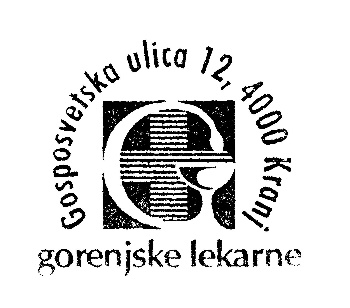 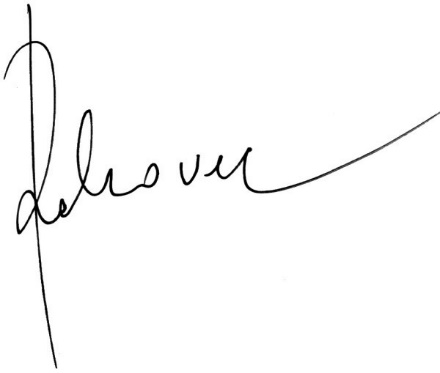 SPLOŠNA DOLOČILA Predmet javnega naročila Predmet javnega naročila je SUKCESIVNA DOBAVA HAG TESTOV ZA SAMOTESTIRANJE NA SARS-COV-2 ZA OBDOBJE 6 MESECEV, skladno s to razpisno dokumentacijo, tehničnimi in drugimi zahtevami naročnika ter osnutkom pogodbe.Ponudnik mora pri pripravi ponudbe in določanju ponudbe upoštevati vse materialne in nematerialne stroške, ki bodo potrebni za izvedbo predmeta naročila, vključno s stroški dela in materiala ter namestitve POS terminalov pri naročniku ter stroški izdelave ponudbene dokumentacije.Ponudnik mora v času veljavnosti pogodbe zagotavljati fiksnost cen oz. nadomestil na enoto mere. Spremembe cene/nadomestila v času izvajanja javnega naročila so možne samo v skladu s pogodbenimi določbami in določbami ZJN-3.Podatki o naročnikuNaročnik javnega naročila so GORENJSKE LEKARNE, Gosposvetska ulica 12, Kranj, ki bodo z izbranim ponudnikom za predmetno javno naročilo podpisale pogodbo.Razpisno dokumentacijo lahko ponudniki dobijo na spletnih straneh naročnika, na spletnem naslovu Gorenjskih lekarn – pod »Javne objave«:https://www.gorenjske-lekarne.si/vsebina/gorenjske-lekarne/javne-objavePravna podlagaNaročnik izvaja postopek oddaje javnega naročila na podlagi veljavnega zakona in podzakonskih aktov, ki urejajo javno naročanje, v skladu z veljavno zakonodajo, ki ureja področje javnih financ ter področje, ki je predmet javnega naročila.Jezik in denarna enotaPonudniki predložijo ponudbo v slovenskem jeziku. V kolikor ponudnik v ponudbi priloži dokument ponudbe v tujem jeziku, si naročnik pridržuje pravico, da v fazi pregledovanja in ocenjevanja ponudb od ponudnika zahteva, da na lastne stroške (tj. stroške ponudnika) predložijo uradne prevode dokumentov/dokazil s strani sodnega tolmača za slovenski jezik, ki so predloženi v tujem jeziku.Finančni podatki morajo biti podani v evrih, na do dve (2) decimalni mesti natančno.Dodatna pojasnila ponudnikomKomunikacija s ponudniki o vprašanjih v zvezi z vsebino naročila in v zvezi s pripravo ponudbe poteka izključno preko portala javnih naročil.Naročnik bo zahtevo za pojasnilo razpisne dokumentacije oziroma kakršnokoli drugo vprašanje v zvezi z naročilom štel kot pravočasno, v kolikor bo na portalu javnih naročil zastavljeno najkasneje do vključno 27. 12. 2021 do 10:00 ure.Na zahteve za pojasnila oziroma druga vprašanja v zvezi z naročilom, zastavljena po tem roku, naročnik ne bo odgovarjal.Naročnik sme v skladu z 67. členom ZJN-3 spremeniti ali dopolniti razpisno dokumentacijo. Tovrstne spremembe in dopolnitve bo naročnik izdal v obliki dodatkov k razpisni dokumentaciji. Vsak dodatek k razpisni dokumentaciji postane sestavni del razpisne dokumentacije. Kot dodatek oz. del razpisne dokumentacije štejejo tudi vprašanja in odgovori, objavljeni na portalu javnih naročil.Naročnik še pojasnjuje, da bo po končanem postopku z najugodnejšim ponudnikom sklenil OS za obdobje 6 mesecev. Ob tem pojasnjuje, da ta razpisna dokumentacija, v vseh delih, ki se terminološko izjavlja ali nanaša na termin termin »pogodba« - ga je v vseh primerih razumeti kot »okvirni sporazum«, ki bo sklenjen s ponudnikom.Variantna ponudbaNaročnik ne dopušča predložitve variantne ponudbe. Naročnik bo ponudbo, ki bo vsebovala variantno ponudbo, zavrnil kot nedopustno.Predložitev ponudbePonudniki so dolžni svoje ponudbe predložiti v elektronski obliki – kar jim omogoča portal E-oddaja, na stani e-JN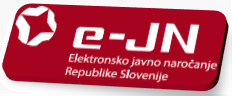 https://ejn.gov.si/Ponudniki morajo ponudbe predložiti v informacijski sistem e-JN na spletnem naslovu https://ejn.gov.si/, v skladu s točko 3 dokumenta Navodila za uporabo informacijskega sistema za uporabo funkcionalnosti elektronske oddaje ponudb e-JN: PONUDNIKI (v nadaljevanju: Navodila za uporabo e-JN), ki je del te razpisne dokumentacije in objavljen na spletnem naslovu https://ejn.gov.si.Ponudnik se mora pred oddajo ponudbe registrirati na spletnem naslovu https://ejn.gov.si/, v skladu z Navodili za uporabo e-JN. Če je ponudnik že registriran v informacijski sistem e-JN, se v aplikacijo prijavi na istem naslovu.Uporabnik ponudnika, ki je v informacijskem sistemu e-JN pooblaščen za oddajanje prijav, prijavo odda s klikom na gumb »Oddaj«. Informacijski sistem e-JN ob oddaji ponudb zabeleži identiteto uporabnika in čas oddaje prijave. Uporabnik z dejanjem oddaje prijave izkaže in izjavi voljo v imenu gospodarskega subjekta oddati zavezujočo prijavo (18. člen Obligacijskega zakonika, Uradni list RS, št. 97/07 – uradno prečiščeno besedilo, 64/16 – odl. US in 20/18 – OROZ631). Z oddajo ponudbe je le-ta zavezujoča za čas, naveden v ponudbi, razen če jo uporabnik ponudnika umakne ali spremeni pred potekom roka za oddajo prijav.Ponudba se šteje za pravočasno oddano, če jo naročnik prejme preko sistema e-JN https://ejn.gov.si/, prejme najkasneje do dneva in ure, kot je to določeno v obvestilu o naročilu objavljenem na portalu javnihnaročil in v informacijskem sistemu e-JN., t. j. najkasneje do 05. 01. 2022 do 04:00 ure. Za oddano ponudbo se šteje ponudba, ki je v informacijskem sistemu e-JN označena s statusom »ODDANO«.Ponudnik lahko do roka za oddajo ponudb svojo ponudbo umakne ali spremeni. Če ponudnik v informacijskem sistemu e-JN svojo ponudbo umakne, se šteje, da ponudba ni bila oddana in je naročnik v sistemu e-JN tudi ne bo videl. Če ponudnik svojo ponudbo v informacijskem sistemu e-JN spremeni, je naročniku v tem sistemu odprta zadnja oddana ponudba. Po preteku roka za predložitev ponudb ponudbe ne bo več mogoče oddati ali umakniti.Dostop do povezave za oddajo elektronske ponudbe v tem postopku javnega naročila je naveden v obvestilu o naročilu na portalu javnih naročil. Ponudniki lahko spremenijo ali umaknejo ponudbe do roka za oddajo ponudb, preko portala »E-oddaja«Naročnik posebej opozarja ponudnike, da po roku, določenem za prejem ponudb – oddaja ponudb ne bo več mogoča. Sistem deluje do sekunde natančno, zato prosimo potencialne ponudnike, da pri pripravi in oddaji ponudb, upoštevajo vse morebitne nepredvidljive situacije (padec internetnega omrežja, izpad električnega toka idr…) in svoje ponudbe ne oddajajo v zadnjih minutah roka, saj lahko pride do situacije, da posledično rok za oddajo zamudijo.Odpiranje ponudbOdpiranje ponudb bo potekalo samodejno v sistemu e-JN na spletnem naslovu https://ejn.gov.si na dan in uro, kot je to določeno v obvestilu o naročilu, objavljenem na portalu javnih naročil.Odpiranje poteka tako, da sistem e-JN samodejno ob uri, ki je določena za javno odpiranje ponudb, prikaže podatke o ponudniku, skupni vrednosti brez davka, skupni vrednosti davka in skupni vrednosti z davkom ter omogoči dostop do predračuna, ki je naložen v sistemu e-JN v razdelku »Skupna ponudbena vrednost«, v delu »Predračun«.Ponudnikom, ki bodo oddali ponudbe, bo zapisnik o odpiranju ponudb na voljo v sistemu e-JN v seznamu prejetih ponudb.Pregled in ocenjevanje ponudbNaročnik bo pred oddajo javnega naročila preveril obstoj in vsebino podatkov oziroma drugih navedb iz ponudbe ponudnika, kateremu se je odločil oddati javno naročilo.Če so ali se zdijo informacije ali dokumentacija, ki jih morajo predložiti gospodarski subjekti, nepopolne ali napačne oziroma če posamezni dokumenti manjkajo, lahko naročnik zahteva, da gospodarski subjekti v ustreznem roku predložijo manjkajoče dokumente ali dopolnijo, popravijo ali pojasnijo ustrezne informacije ali dokumentacijo, pod pogojem, da je takšna zahteva popolnoma skladna z načeloma enake obravnave in transparentnosti. V takšnim primerih bo naročnik postopal v skladu z določbami 89. člena ZJN-3.  Če gospodarski subjekt ne predloži manjkajočega dokumenta ali ne dopolni, popravi ali pojasni ustrezne informacije ali dokumentacije, bo naročnik ponudbo gospodarskega subjekta izključil.Naročnik lahko pri preverjanju izpolnjevanja zahtev iz dokumentacije v zvezi z oddajo javnega naročila od gospodarskega subjekta zahteva dodatna pooblastila za pridobitev podatkov iz uradnih evidenc, ki bi jih potreboval pri preverjanju podatkov iz uradnih evidenc.Opredelitev postopka Naročnik izvaja javno naročilo po postopku naročila male vrednosti v skladu s 47. členom ZJN-3. Naročnik bo po pregledu, preveritvi in ocenjevanju ponudb, izbral ponudnika z najugodnejšo ponudbo glede na postavljena merila.Naročnik bo o vseh odločitvah v skladu s 90. členom ZJN-3 obvestil ponudnike na način, da bo podpisano odločitev iz tega člena objavil na portalu javnih naročil. Podpis pogodbeIzbrani ponudnik je dolžan nemudoma, najkasneje pa v 8 dneh od prejema pogodbe v podpis – le to podpisati in jo vrniti naročniku, skupaj z meničnim zavarovanjem, sicer naročniku odškodninsko odgovarja za vso škodo, ki mu jo je z nepodpisom pogodbe povzročil.Pravno varstvoPonudnikom je zagotovljeno pravno varstvo skladno z določbami Zakona o pravnem varstvu v postopkih javnega naročanja.Na podlagi ZPVPJN se lahko zahtevek za revizijo vloži v vseh stopnjah postopka oddaje javnega naročila in zoper vsako ravnanje naročnika, razen če zakon, ki ureja oddajo javnih naročil ali ZPVPJN ne določa drugače. Zahtevek za revizijo, ki se nanaša na vsebino objave in/ali dokumentacijo v zvezi z oddajo javnega naročila, se, razen v primeru iz drugega odstavka 25. člena Zakona o pravnem varstvu v postopkih javnega naročanja (Uradni list RS, št. 43/11 in 60/11-ZTP-D, 63/13, 90/14-ZDU-1I, 60/17 in 72/19), lahkovloži v desetih delovnih dneh od dneva objave obvestila o javnem naročilu.Če se zahtevek za revizijo nanaša na vsebino objave, povabilo k oddaji ponudbe ali dokumentacijo v zvezi z oddajo javnega naročila, je dolžan vlagatelj ob vložitvi zahtevka za revizijo vplačati takso v višini 2.000,00 EUR na transakcijski račun št. SI56 0110 0100 0358 802, sklic 11 16110-7111290-XXXXXXLL (prvih šest številk je zaporedna številka objave na enotnem informacijskem portalu javnih naročil, ki jo ponudnik vpiše sam, zadnji dve številki pa pomenita oznako leta). Zahtevek za revizijo mora biti sestavljen v skladu z določili 15. člena ZPVPJN, vloži se preko portala eRevizija, skladno z določbo 24. člena ZPVPJN. Vlagatelj mora zahtevku za revizijo priložiti potrdilo o plačilu takse. Zahtevek za revizijo se vloži v roku iz 25. člena ZPVPJN. Zaupnost podatkovNaročnik zagotavlja javnost in zaupnost podatkov skladno s 35. členom ZJN-3 ob upoštevanju določb zakona, ki ureja varstvo osebnih podatkov, tajne podatke ali gospodarske družbe.Podatki, ki jih bo ponudnik v skladu z zakonom, ki ureja gospodarske družbe, varstvo osebnih podatkov ali tajne podatke, upravičeno označil kot zaupne ali poslovno skrivnost, bodo uporabljeni samo za namene javnega razpisa in ne bodo dostopni nikomur izven kroga oseb, ki bodo vključene v razpisni postopek. Ti podatki ne bodo objavljeni na odpiranju ponudb niti v nadaljevanju postopka ali kasneje. Naročnik bo v celoti odgovoren za varovanje zaupnosti tako dobljenih podatkov.Naročnik ne sme razkriti informacij, ki mu jih gospodarski subjekt predloži in označi kot poslovno skrivnost, kot to določa zakon, ki ureja gospodarske družbe, če ta ali drug zakon ne določa drugače. Naročnik pa mora zagotoviti varovanje podatkov, ki se glede na določbe zakona, ki ureja varstvo osebnih podatkov in varstvo tajnih podatkov, štejejo za osebne ali tajne podatke.

Ne glede na prejšnji odstavek so javni podatki specifikacije ponujenega blaga, storitve ali gradnje in količina iz te specifikacije, cena na enoto, vrednost posamezne postavke in skupna vrednost iz ponudbe ter vsi tisti podatki, ki so vplivali na razvrstitev ponudbe v okviru drugih meril.Če je naročnik izvedel popoln pregled vseh ponudb, mora po objavi odločitve o oddaji javnega naročila omogočiti vpogled v ponudbo izbranega ponudnika le tistim ponudnikom, ki so oddali dopustno ponudbo. Če naročnik ni opravil popolnega pregleda ponudb, pa mora omogočiti vpogled vsem ponudnikom, ki bi to želeli. Naročnik ponudniku, ki je v roku treh delovnih dni po objavi odločitve zahteval vpogled, dovoli vpogled v ponudbo izbranega ponudnika najkasneje v treh delovnih dneh od prejema zahteve, razen v tiste dele, ki upoštevaje določbe tega člena predstavljajo poslovno skrivnost ali gre za tajne podatke v skladu z zakonom, ki ureja dostop do tajnih podatkov ali za osebne podatke, ki se varujejo v skladu z zakonom, ki ureja varstvo osebnih podatkov.Vpogled v zahtevano dokumentacijo je brezplačen. V kolikor bo ponudnik zahteval posredovanje prepisa, fotokopije ali elektronskega zapisa zahtevane dokumentacije, bo naročnik ponudniku zaračunal materialne stroške po veljavnem Ceniku materialnih stroškov posredovanja informacij javnega značaja, ki je objavljen na spletni strani naročnika.Vsi dokumenti v zvezi z oddajo javnega naročila so po pravnomočnosti odločitve o oddaji javnega naročila javni, če ne vsebujejo poslovnih skrivnosti, tajnih in osebnih podatkov. Pred tem datumom se določbe zakona, ki ureja dostop do informacij javnega značaja, ne uporabljajo.PONUDBENI POGOJI Splošne zahteve Celovitost ponudbePonudnik mora v celoti ponuditi izvedbo storitev, ki so predmet tega javnega naročila, pri čemer mora predmet ponudbe ustrezati tehničnim in ostalim zahtevam, navedenim v dokumentaciji v zvezi z oddajo javnega naročila.Ponudnik, ki odda ponudbo, pod kazensko in materialno odgovornostjo jamči, da so vsi podatki in dokumenti, podani v ponudbi, resnični, in da priložena dokumentacija ustreza originalu. V nasprotnem primeru ponudnik naročniku odgovarja za vso škodo, ki mu je nastala.Na poziv naročnika bo moral izbrani ponudnik v postopku javnega naročanja ali pri izvajanju javnega naročila, v roku osmih dni od prejema poziva, posredovati podatke o:svojih ustanoviteljih, družbenikih, vključno s tihimi družbeniki, delničarjih, komanditistih ali drugih lastnikih in podatke o lastniških deležih navedenih oseb,gospodarskih subjektih, za katere se glede na določbe zakona, ki ureja gospodarske družbe, šteje, da so z njim povezane družbe.Skupna ponudbaPonudbo lahko predloži skupina ponudnikov, ki mora predložiti akt o skupni izvedbi naročila (za prilogo 1). Navedeni akt mora opredeliti:medsebojno odgovornost posameznih članov skupine za izvedbo naročila znotraj skupine,neomejeno solidarno odgovornost članov skupine do naročnika glede vseh obveznosti,glavnega nosilca izvedbe obveznosti, s katerim bo naročnik komuniciral,nosilca finančnih obračunov in transakcij z navedbo transakcijskega računa, preko katerega se bo izvajalo plačevanje izvedenih obveznosti,nosilca zavarovanja obveznost iz naslova dobre izvedbe del, določila v primeru izstopa partnerja,pooblastilo vodilnemu partnerju,opredelitev deležev in področje dela.V primeru skupne ponudbe, pogodbo podpišejo vsi partnerji v skupni ponudbi.Vsak član skupine ponudnikov v okviru skupne ponudbe odgovarja naročniku neomejeno solidarno.Ponudba s podizvajalciPonudnik lahko del javnega naročila odda v podizvajanje.Če bo ponudnik izvajal javno naročilo s podizvajalci, mora v ponudbi:– navesti vse podizvajalce ter vsak del javnega naročila, ki ga namerava oddati v podizvajanje (Priloga 5/1),– kontaktne podatke in zakonite zastopnike predlaganih podizvajalcev (Priloga 5/2),– priložiti izpolnjene ESPD teh podizvajalcev v skladu z 79. členom ZJN-3 ter– priložiti zahtevo podizvajalca za neposredno plačilo, če podizvajalec to zahteva (Priloga 5/2).Naročnik bo zavrnil vsakega podizvajalca, če zanj obstajajo razlogi za izključitev iz prvega, drugega ali četrtega odstavka 75. člena ZJN-3, lahko pa zavrne vsakega podizvajalca tudi, če zanj obstajajo razlogi za izključitev iz šestega odstavka 75. člena ZJN-3. Naročnik lahko zavrne predlog za zamenjavo podizvajalca oziroma vključitev novega podizvajalca tudi, če bi to lahko vplivalo na nemoteno izvajanje ali dokončanje del in če novi podizvajalec ne izpolnjuje pogojev, ki jih je postavil naročnik v dokumentaciji v zvezi z oddajo javnega naročila. Naročnik mora o morebitni zavrnitvi novega podizvajalca obvestiti glavnega izvajalca najpozneje v desetih dneh od prejema predloga.Le če podizvajalec v skladu in na način, določen v drugem in tretjem odstavku 94. člena ZJN-3, zahteva neposredno plačilo, se šteje, da je neposredno plačilo podizvajalcu obvezno v skladu s ZJN-3 in obveznost zavezuje naročnika in glavnega izvajalca. Kadar namerava ponudnik izvesti javno naročilo s podizvajalcem, ki zahteva neposredno plačilo, mora:glavni izvajalec v pogodbi pooblastiti naročnika, da na podlagi potrjenega računa oziroma situacije s strani glavnega izvajalca neposredno plačuje podizvajalcu (Priloga 5/1),podizvajalec predložiti soglasje, na podlagi katerega naročnik namesto ponudnika poravna podizvajalčevo terjatev do ponudnika (Priloga 5/2),glavni izvajalec svojemu računu ali situaciji priložiti račun ali situacijo podizvajalca, ki ga je predhodno potrdil.Če neposredno plačilo podizvajalcu ni obvezno v skladu s 94. členom ZJN-3, bo naročnik od glavnega izvajalca zahteval, da mu najpozneje v 60 dneh od plačila končnega računa oziroma situacije pošlje svojo pisno izjavo in pisno izjavo podizvajalca, da je podizvajalec prejel plačilo za izvedene gradnje ali storitve oziroma dobavljeno blago, neposredno povezano s predmetom javnega naročila.Ponudnik, kateremu bo javno naročilo oddano, bo v razmerju do naročnika v celoti odgovarjal za izvedbo prejetega naročila, ne glede na število podizvajalcev.Če ponudnik ne ravna v skladu s 94. člena ZJN-3, bo naročnik Državni revizijski komisiji podal predlog za uvedbo postopka o prekršku iz 2. točke prvega odstavka 112. člena ZJN-3. V primeru ponudbe s podizvajalci bo naročnik v pogodbo dodal člen, ki se bo nanašal na podizvajalce.Uporaba zmogljivosti drugih subjektovGospodarski subjekt lahko glede pogojev v zvezi z ekonomskim in finančnim položajem ter tehnično in strokovno sposobnostjo po potrebi za posamezno javno naročilo uporabi zmogljivosti drugih subjektov, ne glede na pravno razmerje med njim in temi subjekti. Glede pogojev v zvezi z izobrazbo in strokovno usposobljenostjo izvajalca storitev ali gradenj in vodstvenih delavcev podjetja ter pogojev v zvezi z ustreznimi poklicnimi izkušnjami pa lahko gospodarski subjekt uporabi zmogljivosti drugih subjektov le, če bodo slednji izvajali gradnje ali storitve, za katere se zahtevajo te zmogljivosti. Če želi gospodarski subjekt uporabiti zmogljivosti drugih subjektov, mora naročniku dokazati, da bo imel na voljo potrebna sredstva, na primer s predložitvijo zagotovil teh subjektov v ta namen.Naročnik bo v skladu s 77., 79. in 80. členom ZJN-3 preveril, ali subjekti, katerih zmogljivosti namerava uporabiti gospodarski subjekt, izpolnjujejo ustrezne pogoje za sodelovanje in ali zanje obstajajo razlogi za izključitev. Naročnik bo od gospodarskega subjekta zahteval zamenjavo subjekta, ki ne izpolnjuje pogojev za sodelovanje ali v zvezi s katerim obstajajo obvezni razlogi za izključitev. Naročnik bo od gospodarskega subjekta zahteval zamenjavo subjekta tudi, če v zvezi z njim obstajajo neobvezni razlogi za izključitev.Če gospodarski subjekt uporabi zmogljivosti drugih subjektov glede pogojev v zvezi z ekonomskim in finančnim položajem, bo naročnik zahteval, da so gospodarski subjekt in navedeni subjekti skupaj odgovorni za izvedbo javnega naročila. Pod enakimi pogoji lahko skupina gospodarskih subjektov uporabi zmogljivosti sodelujočih v tej skupini ali drugih subjektov.V primeru, da gospodarski subjekt uporablja zmogljivost drugih subjektov, morajo zahteve iz točk 3.1.1., 3.1.2., 3.1.3. in 3.1.4. dokumentacije v zvezi z oddajo javnega naročila izpolnjevati tudi ti subjekti.Ponudnik mora za vsakega izmed subjektov, na katerega zmogljivosti se sklicuje, priložiti naslednje izpolnjene in podpisane priloge: priloga 6, priloga 3/1 ali obrazec ESPD, priloga 3/2 in priloga 4.Ponudbena cenaPonudbena cena mora biti izražena v evrih in zaokrožena na največ dve (2) decimalni mesti (priloga 2).V kolikor ponudnik cene v posamezno postavko ne vpiše, se šteje, da predmetne postavke ne ponuja in tako ne izpolnjuje vseh zahtev naročnika iz predmetne razpisne dokumentacije.V kolikor ponudnik vpiše ceno nič (0) EUR, se šteje, da ponuja postavko brezplačno.Ponudnik mora pri pripravi ponudbe in določanju ponudbene cene za predmet javnega naročila upoštevati vse materialne in nematerialne stroške, ki bodo potrebni za izvedbo predmeta javnega naročila, vključno s stroški pridobitve in predložitve vse zahtevane dokumentacije.Ponudbena cena mora vsebovati tudi vse dajatve, davke, takse, trošarine ter morebitne carine.Upošteva se, da se je ponudnik seznanil z vsemi predpisi in zakoni glede plačila taks, davkov in ostalih dajatev v Republiki Sloveniji, da je v celoti preučil dokumentacijo o oddaji javnega naročila, da je prišel do vseh potrebnih podatkov, ki vplivajo na ponudbeno ceno ter da je na podlagi vsega tega tudi oddal svojo ponudbo. Morebitne popuste mora ponudnik vključiti v ponudbeno ceno. Naknadnih popustov naročnik ne bo upošteval.Veljavnost ponudbePonudba mora biti veljavna še najmanj štiri mesece od roka za oddajo ponudb.Način obračunavanja in plačilni pogojiTehnične specifikacije in razpisna dokumentacijaTehnični opisi zahtev naročnika, so razvidni iz te razpisne dokumentacije.Javno naročilo vključuje in ponudnik je dolžan zagotoviti:Hitri antigenski test za samotestiranje na SARS-Cov-2, v pakiranjih po 1 kom (Škatla z enim testom), ki so vneseni v slovensko Centralno bazo zdravil (v nadaljevanju CBZ).Ponudniki so dolžni zagotoviti zgolj teste, ki so namenjeni samo-testiranju in imajo ustrezen CE certifikat priglašenega organa, ki potrjuje, da je test varen in primeren za uporabo s strani nestrokovnjakov – skladno z zahtevami 9. člena Odloka o načinu izpolnjevanja pogoja prebolevnosti, cepljenja in testiranja za zajezitev širjenja okužb z virusom SARS-CoV-2 (Ur. l. RS št. 147/2021), ki v 1. odst. 9. člena določa: » Samotestiranje se izvaja s testi HAG za samotestiranje, ki jih proizvajalec nameni za samotestiranje in za katere je proizvajalec pridobil certifikat CE priglašenega organa s sedežem v Evropski uniji.«Ponudniki so dolžni za ponujene teste priložiti ustrezen CE certifikat priglašenega organa s sedežem v Evropski uniji.*(ponudnik bo obliko pakiranja predmeta javnega naročila, dobavljal naročniku, skladno s povpraševanjem naročnika in določbami pogodbe).UGOTAVLJANJE SPOSOBNOSTI Za ugotavljanje sposobnosti mora ponudnik izpolnjevati pogoje skladno z določbami ZJN-3 in pogoje, ki so določeni v dokumentaciji v zvezi z oddajo javnega naročila. V primeru, da ponudnik nastopa v skupni ponudbi ali s podizvajalci, mora pogoje za priznanje sposobnosti, kjer je to v dokumentaciji v zvezi z oddajo javnega naročila določeno, izpolnjevati tudi vsak od partnerjev v primeru skupne ponudbe oziroma vsak izmed podizvajalcev, ki jih ponudnik v ponudbi navede. Za ugotavljanje sposobnosti mora ponudnik, posamezni člani skupine ponudnikov v okviru skupne ponudbe in nominirani podizvajalci izpolniti in priložiti izpolnjen ESPD obrazec, ki je priloga te dokumentacije v zvezi z oddajo javnega naročila.Ob predložitvi ponudb bo naročnik namesto potrdil, ki jih izdajajo javni organi ali tretje osebe, sprejel ESPD, ki vključuje posodobljeno lastno izjavo, kot predhodni dokaz, da določen gospodarski subjekt:ni v enem od položajev iz 75. člena ZJN-3, zaradi katerega so ali bi lahko bili gospodarski subjekti izključeni iz sodelovanja v postopku javnega naročanja;izpolnjuje ustrezne pogoje za sodelovanje, določene v skladu s 76. členom ZJN-3.Če gospodarski subjekt v skladu z 81. členom ZJN-3 uporablja zmogljivosti drugih subjektov, mora ESPD informacije iz prejšnjega odstavka vsebovati tudi v zvezi s subjekti, katerih zmogljivosti uporablja gospodarski subjekt.Gospodarski subjekt lahko ponovno uporabi ESPD, ki ga je uporabil v prejšnjem postopku javnega naročanja, če potrdi, da so informacije v njem še vedno točne.Naročnik lahko ponudnike kadar koli med postopkom pozove, da predložijo vsa dokazila ali del dokazil v zvezi z navedbami v ESPD.Naročnik lahko pred oddajo javnega naročila zahteva potrdila, izjave in druga dokazila iz 77. člena ZJN-3 kot dokaz neobstoja razlogov za izključitev iz 75. člena tega zakona in kot dokaz izpolnjevanja pogojev za sodelovanje v skladu s 76. členom tega zakona. Če država članica ali tretja država dokumentov in potrdil ne izdaja ali če ti ne zajemajo vseh primerov iz prvega in drugega odstavka ter b) točke četrtega in b) točke šestega odstavka 75. člena tega zakona, jih je mogoče nadomestiti z zapriseženo izjavo, če ta v državi članici ali tretji državi ni predvidena, pa z izjavo določene osebe, dano pred pristojnim sodnim ali upravnim organom, notarjem ali pred pristojno poklicno ali trgovinsko organizacijo v matični državi te osebe ali v državi, v kateri ima sedež gospodarski subjekt.Podatke, ki se vodijo v uradnih evidencah in ponudnik za njih ni predložil dokazila sam, lahko naročnik namesto v uradni evidenci preveri v enotnem informacijskem sistemu, ki predstavlja zbirko podatkov o ponudnikih ter njihovih ponudbah in ga vodi ministrstvo, pristojno za javna naročila, če ponudnik v tem sistemu naročnika izkazljivo potrdi.Razlogi za izključitevNaročnik mora iz sodelovanja v postopku javnega naročanja izključiti gospodarski subjekt, če pri preverjanju v skladu s 77., 79. in 80. členom ZJN-3 ugotovi ali je drugače seznanjen, da je bila gospodarskemu subjektu ali osebi, ki je članica upravnega, vodstvenega ali nadzornega organa tega gospodarskega subjekta ali ki ima pooblastila za njegovo zastopanje ali odločanje ali nadzor v njem, izrečena pravnomočna sodba, ki ima elemente naslednjih kaznivih dejanj, ki so opredeljena v prvem odstavku 75. člena ZJN-3.Pogoj mora izpolniti ponudnik. V primeru skupne ponudbe mora pogoj izpolniti vsak izmed partnerjev. V primeru ponudbe s podizvajalci mora pogoj izpolniti tudi vsak izmed podizvajalcev. V primeru uporabe zmogljivosti drugih subjektov, mora pogoj izpolniti tudi subjekt, katerega zmogljivost bo ponudnik uporabil.Dokazila:Ponudnik ter vsak izmed partnerjev v primeru skupne ponudbe ali podizvajalec izpolni zahtevo s predložitvijo izpolnjenega ESPD oz. izpisa iz ustreznega registra, kakršen je sodni register, če tega registra ni, pa enakovreden dokument, ki ga izda pristojni sodni ali upravni organ v Republiki Sloveniji, drugi državi članici ali matični državi ali državi, v kateri ima sedež gospodarski subjekt, in iz katerega je razvidno, da ne obstajajo razlogi za izključitev.Naročnik mora iz sodelovanja v postopku javnega naročanja izključiti gospodarski subjekt, če pri preverjanju v skladu s 77., 79. in 80. členom ZJN-3 ugotovi, da gospodarski subjekt ne izpolnjuje obveznih dajatev in drugih denarnih nedavčnih obveznosti v skladu z zakonom, ki ureja finančno upravo, ki jih pobira davčni organ v skladu s predpisi države, v kateri ima sedež, ali predpisi države naročnika, če vrednost teh neplačanih zapadlih obveznosti na dan oddaje ponudbe ali prijave znaša 50 eurov ali več. Šteje se, da gospodarski subjekt ne izpolnjuje obveznosti iz prejšnjega stavka tudi, če na dan oddaje ponudbe ali prijave ni imel predloženih vseh obračunov davčnih odtegljajev za dohodke iz delovnega razmerja za obdobje zadnjih petih let do dne oddaje ponudbe ali prijave.Pogoj mora izpolniti ponudnik. V primeru skupne ponudbe mora pogoj izpolniti vsak izmed partnerjev. V primeru ponudbe s podizvajalci mora pogoj izpolniti tudi vsak izmed podizvajalcev. V primeru uporabe zmogljivosti drugih subjektov, mora pogoj izpolniti tudi subjekt, katerega zmogljivost bo ponudnik uporabil.Dokazila:Ponudnik ter vsak izmed partnerjev v primeru skupne ponudbe ali podizvajalec izpolni zahtevo s predložitvijo izpolnjenega ESPD oz. potrdila, ki ga izda pristojni organ v Republiki Sloveniji, drugi državi članici ali tretji državi.Naročnik mora iz posameznega postopka javnega naročanja izključiti gospodarski subjekt:če je ta na dan, ko poteče rok za oddajo ponudb, izločen iz postopkov oddaje javnih naročil zaradi uvrstitve v evidenco gospodarskih subjektov z negativnimi referencami;če mu je bila v zadnjih treh letih pred potekom roka za oddajo ponudb s pravnomočno odločbo pristojnega organa Republike Slovenije ali druge države članice ali tretje države dvakrat izrečena globa zaradi prekrška v zvezi s plačilom za delo.Pogoj mora izpolniti ponudnik. V primeru skupne ponudbe mora pogoj izpolniti vsak izmed partnerjev. V primeru ponudbe s podizvajalci mora pogoj izpolniti tudi vsak izmed podizvajalcev. V primeru uporabe zmogljivosti drugih subjektov, mora pogoj izpolniti tudi subjekt, katerega zmogljivost bo ponudnik uporabil.Dokazila:Ponudnik ter vsak izmed partnerjev v primeru skupne ponudbe ali podizvajalec izpolni zahtevo s predložitvijo izpolnjenega ESPD oz. za zahtevo pod b) točko izpis iz evidence o pravnomočnih odločbah o prekrških, ki jo vodi pristojni organ v Republiki Sloveniji, drugi državi članici ali tretji državi. Zahtevo pod a) točko bo naročnik preveril na Seznamu ponudnikov z negativnimi referencami.Naročnik bo iz sodelovanja v postopku javnega naročanja izključi gospodarski subjekt tudi v naslednjih primerih:če lahko naročnik na kakršen koli način izkaže kršitev obveznosti iz drugega odstavka 3. člena ZJN-3;če se je nad gospodarskim subjektom začel postopek zaradi insolventnosti ali prisilnega prenehanja po zakonu, ki ureja postopek zaradi insolventnosti in prisilnega prenehanja, ali postopek likvidacije po zakonu, ki ureja gospodarske družbe, če njegova sredstva ali poslovanje upravlja upravitelj ali sodišče, ali če so njegove poslovne dejavnosti začasno ustavljene, ali če se je v skladu s predpisi druge države nad njim začel postopek ali pa je nastal položaj z enakimi pravnimi posledicami;če lahko naročnik z ustreznimi sredstvi izkaže, da je gospodarski subjekt zagrešil hujšo kršitev poklicnih pravil, zaradi česar je omajana njegova integriteta;če izkrivljanja konkurence zaradi predhodnega sodelovanja gospodarskih subjektov pri pripravi postopka javnega naročanja v skladu s 65. členom ZJN-3 ni mogoče učinkovito odpraviti z drugimi, blažjimi ukrepi;če so se pri gospodarskem subjektu pri prejšnji pogodbi o izvedbi javnega naročila ali prejšnji koncesijski pogodbi, sklenjeni z naročnikom, pokazale precejšnje ali stalne pomanjkljivosti pri izpolnjevanju ključne obveznosti, zaradi česar je naročnik predčasno odstopil od prejšnjega naročila oziroma pogodbe ali uveljavljal odškodnino ali so bile izvedene druge primerljive sankcije;Pogoj mora izpolniti ponudnik. V primeru skupne ponudbe mora pogoj izpolniti vsak izmed partnerjev. V primeru ponudbe s podizvajalci mora pogoj izpolniti tudi vsak izmed podizvajalcev. V primeru uporabe zmogljivosti drugih subjektov, mora pogoj izpolniti tudi subjekt, katerega zmogljivost bo ponudnik uporabil.Dokazila:Ponudnik ter vsak izmed partnerjev v primeru skupne ponudbe ali podizvajalec izpolni zahtevo s predložitvijo izpolnjenega ESPD.Pogoji za sodelovanjeUstreznost za opravljanje poklicne dejavnostiGospodarski subjekt mora biti vpisan v enega od poklicnih ali poslovnih registrov, ki se vodijo v državi članici, v kateri ima gospodarski subjekt sedež in morajo biti registrirani za izvajanje dejavnosti in storitev, ki so predmet tega javnega naročila. Seznam poklicnih ali poslovnih registrov v državah članicah Evropske unije določa Priloga XI Direktive 2014/24/EU.Če morajo imeti gospodarski subjekti določeno dovoljenje ali biti člani določene organizacije, da lahko v svoji matični državi opravljajo določeno storitev, lahko naročnik v postopku za oddajo javnega naročila storitev od njih zahteva, da predložijo dokazilo o tem dovoljenju ali članstvu.Pogoj mora izpolniti ponudnik. V primeru skupne ponudbe mora pogoj izpolniti vsak izmed partnerjev. V primeru ponudbe s podizvajalci mora pogoj izpolniti tudi vsak izmed podizvajalcev.Dokazila:Ponudnik ter vsak izmed partnerjev v primeru skupne ponudbe ali podizvajalec izpolni zahtevo s predložitvijo izpolnjenega ESPD.Tehnična in strokovna sposobnostPonudnik mora izkazati, da je v zadnjih treh (3) letih pred datumom, določenim za oddajo ponudb, kvalitetno in v skladu s pogodbenimi določili izvedel dobave predmetnih ali primerljivih testov vsaj trem drugim naročnikom, za vsakega v vrednosti vsaj 20.000 brez DDV. Naročnik je navedeno obdobje postavil skladno z zahtevami ZJN-3, ponudniki pa lahko seveda predložijo reference tudi samo iz zadnjega leta pred datumom, določenim za oddajo ponudb.Ponudnik mora predložiti vsaj tri (3) potrjene reference, vsako v višini vsaj 20.000€.Ponudnik storitev ali sam izvajalec morajo biti strokovno usposobljeni za izvedbo storitev in naročila v skladu z zahtevami naročnika, ki izhajajo iz te razpisne dokumentacije in osnutka pogodbe.DOKAZILO:Izpolnjen obrazec ESPD (v »Del IV: Pogoji za sodelovanje - Skupna navedba za vse pogoje za sodelovanje) in priložena referenčna potrdila v pdf obliki.Naročnik je upravičen pred sprejemom odločitve o izbiri opraviti poizvedbe o navedenih referencah. Če navedene reference ne izkazujejo resničnega stanja jih naročnik ne bo upošteval.Ta pogoj lahko izpolni ponudnik sam ali skupina ponudnikov v okviru skupne ponudbe ali s prijavljenimi podizvajalci ali z uporabo zmogljivosti drugih subjektov.Ekonomski in finančni položajNaročnik zahteva, da ponudnik izpolnjuje naslednje ekonomske in finančne zahteve: Noben od ponudnikovih odprtih transakcijskih računov v zadnjih štirih mesecih, šteto od dneva določenega za sprejem ponudb, ni bil blokiran iz razloga neporavnanih obveznosti iz davčnega naslova, zakonskega naslova ali naslova sodnih izvršb. Dokazila:Ponudnik ter vsak izmed partnerjev v primeru skupne ponudbe ali podizvajalec izpolni zahtevo s predložitvijo izpolnjenega ESPD. Zavezanci pogoj izpolnijo tudi s predložitvijo obrazcaBON 2 (lahko tudi potrdilo poslovne banke ali bank ali S.BON-1) in ki ne sme biti starejše od 30 dni, šteto od dneva določenega za sprejem ponudb. BON 2 (ali potrdilo poslovne banke ali bank) se priloži v originalu ali kopiji (pdf. obliki). V primeru, da ponudnik ponudbi priloži potrdila poslovnih bank, mora ponudbi priložiti potrdila za vsak odprt transakcijski račun.Sprejemanje pogojev dokumentacije v zvezi z oddajo javnega naročilaPonudnik, partner/ji v okviru skupne ponudbe in podizvajalci podpišejo prilogo 3/2, s katero potrdijo, da so seznanjenji z določili dokumentacije v zvezi z oddajo javnega naročila in da se z njo strinjajo. Ponudnik, partner/ji v okviru skupne ponudbe in podizvajalci izpolnijo in podpišejo tudi obrazec 1 k prilogi 3/2.FINANČNA ZAVAROVANJAZavarovanje dobre izvedbe obveznostiIzbrani ponudnik mora ob sklenitvi pogodbe predložiti naročniku podpisano in žigosano bianko menico z izpolnjeno, podpisano in žigosano menično izjavo za zavarovanje dobre izvedbe pogodbenih obveznosti, v višini 5 % okvirne pogodbene vrednosti* brez DDV z dobo veljavnost pogodbe in še trideset (30) dni po uspešnem zaključku del/storitev, ki so predmet tega javnega razpisa. V kolikor izbrani ponudnik, najkasneje do trenutka sklenitve pogodbe ne bo predložil zavarovanja za dobro izvedbo obveznosti, se šteje da odstopa od sklenitve pogodbe in velja, da pogodba ni bila nikoli sklenjena. V tem primeru bo naročnik Državni revizijski komisiji predlagal, da uvede postopek o prekršku iz 112. člena ZJN-3.V koliko izbrani ponudnik ne bo izpolnjeval svojih pogodbenih obveznosti, bo lahko naročnik unovčil zavarovanje dobre izvedbe obveznosti in odstopil od pogodbe, brez kakršnekoli obveznosti do izvajalca. Naročnik bo pred unovčenjem zavarovanja izbranega ponudnika pisno pozval k izpolnjevanju obveznosti in mu določil rok za izpolnitev.Vzorec menične izjave za zavarovanje dobre izvedbe obveznosti je priložen v prilogi dokumentacije v zvezi z oddajo javnega naročila.*Ponudniki za izračun okvirne vrednosti pogodbe uporabijo ponujene višine provizij za posamezno kartico ter ocenjen letni promet po kartici – razviden iz Priloge 11 ter vrednosti pomnožijo s štiriletnim obdobjem. Vsota vseh provizij predstavlja okvirno pogodbeno vrednost.MERILA ZA IZBIRO PONUDNIKOVMerilo za izbiro ekonomsko najugodnejše ponudbe je najnižja skupna ponudbena vrednost brez DDV za izvedbo predmeta javnega naročila.Skupna ponudbena vrednost brez DDV je cena, navedena v povzetku predračuna - rekapitulaciji  »Cena A. + B. skupaj brez DDV (Priloga 2).NAVODILA PONUDNIKOM ZA IZDELAVO PONUDBEIzdelava ponudbePonudba naj bo izdelana tako, da:ponudba vsebuje vse zahtevane dokumente in obrazce, navedene v 6.2 podpoglavju dokumentacije v zvezi z oddajo javnega naročila,Ponudnik mora ponudbi priložiti Obrazec ESPD kot samostojen dokument/datoteko.Priloge dokumentacije v zvezi z oddajo javnega naročila, ki jih morajo izpolniti ponudniki, so osnova za ugotavljanje dopustnosti ponudbe in osnova za ugotavljanje sposobnosti, glede na zahteve in pogoje te dokumentacije v zvezi z oddajo javnega naročila. Sestavni del dokumentacije v zvezi z oddajo javnega naročila so tudi vse morebitne spremembe, dopolnitve in popravki dokumentacije v zvezi z oddajo javnega naročila ter pojasnila in odgovori na vprašanja ponudnikov, objavljena na portalu javnih naročil, ki jih morajo ponudniki upoštevati pri pripravi ponudbene dokumentacije.V kolikor ponudnik ne odda ponudbe v skladu z zahtevami naročnika, navedenimi v razpisni dokumentaciji, se takšna ponudba zavrne kot nedopustna. Ponudba, ki ne ustreza potrebam in zahtevam naročnika, določenim v razpisni dokumentaciji, se namreč v skladu s točko 29. prvega odstavka 2. člena ZJN-3 označi kot nedopustna. V kolikor torej naročnik v razpisni dokumentaciji zahteva elektronsko predložitev ponudb, ponudnik pa te zahteve naročnika ne upošteva, je takšna ponudba nedopustna.Ponudnik lahko v sistem e-JN v razdelek »Predračun« naloži le *.pdf obliko datoteke, v razdelek »ESPD – ponudnik« *.xml obliko datoteke, v ostale razdelke pa lahko naloži dokumente vseh formatov. Sistem e-JN omogoča naložitev datotek v velikosti posameznega dokumenta do 100 MB in v skupni velikosti vseh dokumentov največ 150 MB.V razdelek »Predračun«, kamor se naloži le *.pdf obliko datoteke, je mogoče pripeti le en dokument! (Kot navedeno v nadaljevanju tu ponudniki pripenjajo - Predračun – povzetek predračuna – rekapitulacija iz Priloge 2).Podpis ponudbe v sistemu e-JN poteka tako, da se po kliku na gumb »Oddaj ponudbo« odpre stran za podpis dokumentov. S podpisom ponudbe se podpišejo dokumenti, ki jih ponudnik naloži v razdelka:•         Predračun •         ESPD obrazecOstali priloženi dokumenti se ne podpišejo samodejno s podpisom ponudbe.Med »Drugi dokumenti« tako ponudnik priloži vso ostalo dokumentacijo, potrdila, soglasja, tehnične specifikacije itd., ki jih zahteva naročnik. V ta razdelek se na primer naložijo tudi potrdila o nekaznovanosti, ipd. Dokumenti, ki se naložijo v razdelek »Drugi dokumenti« pa so lahko podpisani fizično in žigosani (če se tako zahteva)  ter skenirani kot *.pdf dokument ali drug format, ki omogoča shranjevanje skeniranega dokumenta (npr. *.tif, *.jpg), lahko pa so podpisani elektronsko in naloženi kot *.pdf dokument. V primeru skupnega nastopanja, nastopanja z uporabo zmogljivosti drugih subjektov ali s podizvajalci, ponudnik, ki oddaja ponudbo, v razdelku »Osnovni podatki« navede ali sodeluje s katerim od navedenih. V tem primeru se mu odpre dodaten razdelek za sodelujoče, kamor vnese naziv in naslov sodelujočega ter zanj priloži ESPD ali izjavo (če je slednja dovoljena). ESPD-ji sodelujočih se priložijo v razdelek »ESPD-sodelujoči«, če so dovoljene izjave pa v razdelek »Izjave – sodelujoči«. V obeh primerih pa je mogoče naložiti več datotek (če npr. ponudnik sodeluje z enim partnerjem in še dvema podizvajalcema, bo v razdelek ESPD-sodelujoči/Izjava-sodelujoči lahko naložil tri datoteke).  Vsebina ponudbene dokumentacijePonudbena dokumentacija, ki jo naročnik zahteva z javnim razpisom je navedena v nadaljevanju:Ponudnik, posamezni člani skupine ponudnikov v okviru skupne ponudbe in nominirani podizvajalci morajo izpolniti in priložiti izpolnjen ESPD obrazec, ki je priloga te dokumentacije v zvezi z oddajo javnega naročila.Obrazec ESPD predstavlja uradno izjavo gospodarskega subjekta, da zanj ne obstajajo razlogi za izključitev in da izpolnjuje pogoje za sodelovanje, hkrati pa zagotavlja ustrezne informacije, ki jih zahteva naročnik. Obrazec ESPD vključuje tudi uradno izjavo o tem, da bo gospodarski subjekt na zahtevo in brez odlašanja sposoben predložiti dokazila, ki dokazujejo neobstoj razlogov za izključitev oziroma izpolnjevanje pogojev za sodelovanje.Navedbe v ESPD in/ali dokazila, ki ji predloži gospodarski subjekt, morajo biti veljavni.Gospodarski subjekt naročnikov obrazec ESPD (datoteka XML) uvozi na spletni strani Portala javnih naročil/ESPD: http://www.enarocanje.si/_ESPD/ in v njega neposredno vnese zahtevane podatke.Izpolnjen in podpisan ESPD mora biti v ponudbi priložen za vse gospodarske subjekte, ki v kakršni koli vlogi sodelujejo v ponudbi (ponudnik, sodelujoči ponudniki v primeru skupne ponudbe, gospodarski subjekti, na katerih kapacitete se sklicuje ponudnik in podizvajalci).  Ponudnik, ki v sistemu e-JN oddaja ponudbo, naloži svoj ESPD v razdelek »ESPD – ponudnik«, ESPD ostalih sodelujočih pa naloži v razdelek »ESPD – ostali sodelujoči«. Ponudnik, ki v sistemu e-JN oddaja ponudbo, naloži nepodpisan ESPD v xml. obliki in bo podpisan hkrati s podpisom ponudbe. Za ostale sodelujoče ponudnik v razdelek »ESPD – ostali sodelujoči« priloži podpisane ESPD v pdf. obliki, ali v elektronski obliki podpisan xml. Prilogo je potrebno izpolniti, podpisati in žigosati - in skenirani kot *.pdf dokument. V primeru, da odda več ponudnikov skupno ponudbo, morajo razmnožen obrazec priloge 1 izpolniti vsi ponudniki. K tej prilogi se priloži tudi pravni akt o skupni izvedbi naročila.Vse dokumente, ki se prilagajo k tej prilogi je potrebno skenirati kot pdf. dokument.Priloga se v informacijskem sistemu e-JN priloži v razdelek »Drugi dokumenti«Ponudnik mora obrazec ponudbe in predračuna, za katerega oddaja ponudbo izpolniti in priložiti v pdf. obliki, kot je navedeno v prejšnjem poglavju. Obrazci :»Povzetek predračuna - rekapitulacija« (izpolniti in skenirati kot pdf. dokument)Ponudnik izpolni vse postavke in sicer na največ dve decimalni mesti. V kolikor ponudnik ponudbe/višine provizije v posamezno postavko ne vpiše, se šteje, da predmetne postavke ne ponuja in tako ne izpolnjuje vseh zahtev naročnika iz predmetne razpisne dokumentacije.V kolikor ponudnik vpiše provizijo nič (0), se šteje, da ponuja postavko brezplačno.Ponudnik ne sme spreminjati vsebine povzetka predračuna.V primeru, da bo naročnik pri pregledu in ocenjevanju ponudb odkril očitne računske napake, bo ravnal v skladu s sedmim odstavkom 89. člena ZJN-3.Ponudnik skladno z zgornjimi zahtevami izpolni tudi »Povzetek predračuna – Rekapitulacija«. Zelo pomembno je da:Ponudnik v informacijskem sistemu e-JN v razdelek »Predračun« naloži izpolnjen obrazec »Povzetek predračuna - Rekapitulacija« v .pdf datoteki, ki bo dostopen na javnem odpiranju ponudb.Za ugotavljanje sposobnosti mora ponudnik, posamezni člani skupine ponudnikov v okviru skupne ponudbe in nominirani podizvajalci izpolniti in priložiti izpolnjen ESPD obrazec, ki je priloga te dokumentacije v zvezi z oddajo javnega naročila, v katerem naročnik izjavlja, da izpolnjuje vse zahtevane pogoje za sodelovanje, navedene v tej razpisni dokumentaciji ter prilogi 3/1 ter ustrezna druga dokazila, kot izhaja iz te razpisne dokumentacije (prilogi 7/1 in 7/2).Prilogo morajo podpisati vsi ponudniki, posamezni člani skupine ponudnikov v okviru skupne ponudbe in nominirani podizvajalci.Ponudniki izpolnijo, podpišejo in žigosajo tudi Obrazec 1 k prilogi 3/2.Priloga se izpolni, podpiše, žigosa in skenira kot *.pdf dokument.Priloga se v informacijskem sistemu e-JN priloži v razdelek »Drugi dokumenti«Prilogo morajo izpolniti gospodarski subjekti in osebe, ki so član upravnega, vodstvenega ali nadzornega organa tega gospodarskega subjekta ali ki ima pooblastila za njegovo zastopanje ali odločanje ali nadzor v njem. Prilogo morajo izpolniti vsi ponudniki, posamezni člani skupine ponudnikov v okviru skupne ponudbe in nominirani podizvajalci.Priloga se izpolni, podpiše, žigosa in skenira kot *.pdf dokument.Priloga se v informacijskem sistemu e-JN priloži v razdelek »Drugi dokumenti«Priloga se izpolni in podpiše kadar namerava ponudnik izvesti javno naročilo s podizvajalcem, ki (ne)- zahteva neposredno plačilo v skladu s 94. členom ZJN-3, ter posledično služi kot priloga k pogodbi o izvedbi javnega naročila. V primeru, da ponudnik ne namerava izvesti javno naročilo s podizvajalcem, obrazca ni potrebno izpolniti.  Priloga se izpolni, podpiše, žigosa in skenira kot *.pdf dokument.Priloga se v informacijskem sistemu e-JN priloži v razdelek »Drugi dokumenti«Podizvajalec izpolni prilogo, v kolikor ponudnik odda javno naročilo v podizvajanje. V kolikor ponudnik ne nastopa s podizvajalcem pri izvedbi javnega naročila, priloge ne izpolni.Podizvajalec se odloči ali bo podal SOGLASJE ZA NEPOSREDNO PLAČEVANJE PODIZVAJALCEM NA PODLAGI 94. ČLENA ZJN-3 in ga podpiše. V kolikor soglasje ne želi podati – izpolni zgolj prvi del priloge in se pod soglasje NE podpiše.Priloga se izpolni, podpiše, žigosa in skenira kot *.pdf dokument.Priloga se v informacijskem sistemu e-JN priloži v razdelek »Drugi dokumenti«Ponudnik mora prilogo izpolniti, v kolikor uporabi zmogljivost drugih subjektov za izvedbo javnega naročila.Priloga se izpolni, podpiše, žigosa in skenira kot *.pdf dokument.Priloga se v informacijskem sistemu e-JN priloži v razdelek »Drugi dokumenti«Ponudnik v obrazcu navede reference za predmetno javno naročilo.Priloga se izpolni, podpiše, žigosa in skenira kot *.pdf dokument.Priloga se v informacijskem sistemu e-JN priloži v razdelek »Drugi dokumenti«V prilogi mora ponudnik priložiti izpolnjene obrazce za reference, ki jih ponudnik navaja v prilogi 7/1. Obrazec mora ponudnik razmnožiti v potrebnem številu.Priloga se izpolni, podpiše, žigosa in skenira kot *.pdf dokument.V kolikor ponudnik v seznamu referenc, kot referenco navaja naročilo, ki ga je izvedel v preteklosti za naročnika, mu ni potrebno prilagati potrditev reference, zadošča zgolj navedba v seznamu referenc.Priloga se v informacijskem sistemu e-JN priloži v razdelek »Drugi dokumenti«Predmet ponudbe mora v celoti ustrezati s strani naročnika objavljenim tehničnim specifikacijam in zahtevam ter izpolnjevati najmanj minimalne tehnične zahteve navedene v tehnični specifikaciji.Ponudnik izpolni prilogo 8, tako, da označi z Da ali NE ali ponujeno blago izpolnjuje naročnikove zahteve oz. ali nudi storitve v obliki, obsegu in kvaliteti, kot je to v tehničnih specifikacijah predvidel naročnik.V kolikor bo ponudnik katerega od okenc označil z »NE«, bo to pomenilo, da ponudba ne ustreza zahtevam in potrebam naročnika.Naročnik lahko od ponudnika, v vsakem trenutku po predložitvi ponudbe, zahteva predložitev dodatne tehnične dokumentacije za ponujeno blago oz. material oz. specifične tehnične podatke, če to ne izhaja iz že priloženih dokumentov ali ponudbe ponudnika.Prilogo 8 in druge tehnične priloge se v informacijskem sistemu e-JN priloži v razdelek »Drugi dokumenti« Dokumentaciji v zvezi z oddajo javnega naročila je priložen je vzorec pogodbe.Ponudnik ponudbi priloži na zadnji strani podpisan (ali elektronsko podpisan) vzorec pogodbe – skeniran kot pdf. dokument.Priloga se v informacijskem sistemu e-JN priloži v razdelek »Drugi dokumenti«Dokumentaciji v zvezi z oddajo javnega naročila je priložen vzorec menične izjave za zavarovanje dobre izvedbe obveznosti.Ponudnik ponudbi priloži parafiran vzorec menične izjave – skeniran kot pdf. dokument.Priloga se v informacijskem sistemu e-JN priloži v razdelek »Drugi dokumenti«Formati v razdelku »Drugi dokumenti«:*Kadar naročnik v tej razpisni dokumentaciji podaja navodilo ponudnikom, da se priloga  v informacijskem sistemu e-JN priloži v razdelek »Drugi dokumenti« kot skeniran pdf. dokument, velja, da se lahko priloži tudi v drugi ustrezni obliki (npr. *.tif, *.jpg) kot sistem eJN omogoča.JN/GL-9-2021 – SUKCESIVNA DOBAVA HAG TESTOV ZA SAMOTESTIRANJE NA SARS-COV-2 ZA OBDOBJE 6 MESECEV*MSP: mikro, mala in srednje velika podjetja kot so opredeljena v Priporočilu Komisije 2003/361/ES.Navodilo: V primeru, da odda več ponudnikov skupno ponudbo, morajo obrazec priloge 1 izpolniti vsi ponudniki – partnerji. Za to stranjo priložijo pravni akt o skupni izvedbi naročila, v kolikor ponudniki oddajo skupno ponudbo.PONUDBA št.: __________________________ za javno naročilo št. JN/GL-9-2021 – SUKCESIVNA DOBAVA HAG TESTOV ZA SAMOTESTIRANJE NA SARS-COV-2 ZA OBDOBJE 6 MESECEVPonudbo oddajamo (označi): SKUPNA PONUDBENA VREDNOST:VELJAVNOST PONUDBEVeljavnost ponudbe je _________ dni (minimalno 4 mesece) šteto od datuma, določenega za oddajo ponudb.JN/GL-9-2021 PONUDNIK:__________________________________________________________					Datum:_________________POVZETEK PREDRAČUNA - REKAPITUALACIJAZA SUKCESIVNO DOBAVO HAG TESTOV ZA SAMOTESTIRANJE NA SARS-COV-2 ZA OBDOBJE 6 MESECEVTa POVZETEK PREDRAČUNA je sestavni del in priloga ponudbe, s katero se prijavljamo na javni razpis za SUKCESIVNA DOBAVA HAG TESTOV ZA SAMOTESTIRANJE NA SARS-COV-2 ZA OBDOBJE 6 MESECEV; JN/GL-9-2021  objavljenega na:- Portalu javnih naročil http://www.enarocanje.si/, objava št. _______________z dne____________Ponudnik v informacijskem sistemu e-JN v razdelek »Predračun« naloži izpolnjen obrazec »Povzetek predračuna - Rekapitulacija« v .pdf datoteki, ki bo dostopen na javnem odpiranju ponudb! Odgovorna oseba ponudnika:(ime in priimek)Žig in podpis odgovorne osebe:V zvezi z javnim naročilom št. JN/GL-9-2021 – SUKCESIVNA DOBAVA HAG TESTOV ZA SAMOTESTIRANJE NA SARS-COV-2 ZA OBDOBJE 6 MESECEV, mora ponudnik izpolnjevati naslednje pogoje:(gospodarskem subjektu) ali osebi, ki je članica upravnega, vodstvenega ali nadzornega organa tega gospodarskega subjekta ali ki ima pooblastila za njegovo zastopanje ali odločanje ali nadzor v njem, ni bila izrečena pravnomočna sodba, ki ima elemente naslednjih kaznivih dejanj, ki so opredeljena v prvem odstavku 75. člena ZJN-3;izpolnjuje obvezne dajatve in druge denarne nedavčne obveznosti v skladu z zakonom, ki ureja finančno upravo, ki jih pobira davčni organ v skladu s predpisi države, v kateri imamo sedež, ali predpisi države naročnika in da vrednost neplačanih zapadlih obveznosti na dan oddaje ponudbe ne znaša 50 eurov ali več;je imel na dan oddaje ponudbe predložene vse obračune davčnih odtegljajev za dohodke iz delovnega razmerja za obdobje zadnjih petih let do dne oddaje ponudbe;na dan, ko je potekel rok za oddajo ponudb, ni izločeni iz postopkov oddaje javnih naročil zaradi uvrstitve v evidenco gospodarskih subjektov z negativnimi referencami;mu v zadnjih treh letih pred potekom roka za oddajo ponudb s pravnomočno odločbo pristojnega organa Republike Slovenije ali druge države članice ali tretje države ni bila dvakrat izrečena globa zaradi prekrška v zvezi s plačilom za delo;ni kršil obveznosti iz drugega odstavka 3. člena ZJN-3;nad njim ni začet postopek zaradi insolventnosti ali prisilnega prenehanja po zakonu, ki ureja postopek zaradi insolventnosti in prisilnega prenehanja, ali postopek likvidacije po zakonu, ki ureja gospodarske družbe, naših sredstev ali poslovanja ne upravlja upravitelj ali sodišče, naše poslovne dejavnosti niso začasno ustavljene, v skladu s predpisi druge države nad nami ni začet postopek ali pa je nastal položaj z enakimi pravnimi posledicami;ni zagrešil hujšo kršitev poklicnih pravil, zaradi česar je omajana njegova integriteta;ne obstaja izkrivljanja konkurence zaradi predhodnega sodelovanja gospodarskih subjektov pri pripravi postopka javnega naročanja v skladu s 65. členom ZJN-3;se pri prejšnji pogodbi o izvedbi javnega naročila sklenjeni z naročnikom, niso pokazale precejšnje ali stalne pomanjkljivosti pri izpolnjevanju ključne obveznosti, zaradi česar je naročnik predčasno odstopil od prejšnjega naročila oziroma pogodbe ali uveljavljal odškodnino ali so bile izvedene druge primerljive sankcije;je sposoben za opravljanje poklicne dejavnosti oziroma ima registrirano dejavnost oziroma je vpisan v enega od poklicnih ali poslovnih registrov, ki se vodijo v državi članici, v kateri ima sedež;je v referenčnem obdobju zadnjih treh (3) letih pred datumom, določenim za oddajo ponudb, izvedel dela oz. dobavil blago glede na zahteve tč. 3.2.2. dokumentacije v zvezi z oddajo javnega naročila (Tehnična sposobnost); noben od ponudnikovih odprtih transakcijskih računov v zadnjih štirih mesecih, šteto od dneva  določenega za sprejem ponudb, ni bil blokiran iz razloga neporavnanih obveznosti iz davčnega   naslova, zakonskega naslova ali naslova sodnih izvršb (Ekonomska in finančna sposobnost); je strokovno usposobljen za izvedbo storitev in naročila v skladu z zahtevami naročnika in veljavno   zakonodajo, ki izhajajo iz te razpisne dokumentacije (Tehnična oz. strokovna sposobnost);.                                                                                                                         Podpis ponudnika:V zvezi z javnim naročilom št. JN/GL-9-2021 – SUKCESIVNA DOBAVA HAG TESTOV ZA SAMOTESTIRANJE NA SARS-COV-2 ZA OBDOBJE 6 MESECEVIZJAVLJAMO, DA:da nismo uvrščeni v evidenco poslovnih subjektov katerim je prepovedano poslovanje z naročnikom na podlagi 35. člena Zakona o integriteti in preprečevanju korupcije (Uradni list RS, št. 69/11 ZIntPK-UPB2);da smo v celoti seznanjeni z dokumentacijo v zvezi z oddajo javnega naročila ter vsemi njenimi popravki in dopolnitvami in se z vsebino strinjamo, vključno z določili vzorca pogodbe in da dokumentacije v ničemer ne bomo enostransko spreminjali;bomo ponudbo skrbno pripravili ter odgovarjamo za pravilnost in točnost podatkov in predložene ponudbe ter nosimo vse posledice za navajanje nepravilnih, netočnih ali namerno napačnih podatkov;da se zavezujemo na zahtevo naročnika predložiti dodatna pooblastila za preveritev podatkov iz uradnih evidenc;da bomo na naročnikov poziv v 8 dneh od prejema poziva posredovali izjavo s podatki o:svojih ustanoviteljih, družbenikih, vključno s tihimi družbeniki, delničarjih, komanditistih ali drugih lastnikih in podatke o lastniških deležih navedenih oseb,gospodarskih subjektih, za katere se glede na določbe zakona, ki ureja gospodarske družbe šteje, da so z njim povezane družbe;da soglašamo, da lahko naročnik kadarkoli ustavi postopek javnega naročila, zavrne vse ponudbe ali po pravnomočnosti odločitve o oddaji javnega naročila ne sklene pogodbe ter da v nobenem od navedenih primerov ne bomo uveljavljali povračila stroškov priprave ponudbe, stroškov finančnih zavarovanj, morebitne neposredne ali posredne škode ali izgubljenega dobička;so v ponudbeno ceno vključeni vsi materialni in nematerialni stroški, ki bodo potrebni za izvedbo predmeta naročila, v skladu z vsemi zahtevami naročnika;bomo ob sklenitvi pogodbe predložili naročniku finančno zavarovanje dobre izvedbe obveznosti v vsebini, višini in z rokom veljavnosti iz te razpisne dokumentacije.Ponudniki v primeru več partnerjev ali podizvajalcev dodajo nove vrstice.Obrazec 1 k prilogi  3/2I Z J A V AO UDELEŽBI FIZIČNIH IN PRAVNIH OSEB V LASTNIŠTVU PONUDNIKAPodatki o pravni osebi (ponudniku):Polno ime podjetja: _____________________________________________________________Sedež podjetja: ________________________________________________________________Občina sedeža podjetja: _________________________________________________________Številka vpisa v sodni register (št. vložka): ___________________________________________Matična številka podjetja: ________________________________________________________ID ZA DDV:: __________________________________________________________________V zvezi z javnim naročilom JN/GL-9-2021 – SUKCESIVNA DOBAVA HAG TESTOV ZA SAMOTESTIRANJE NA SARS-COV-2 ZA OBDOBJE 6 MESECEV posredujemo na osnovi šestega odstavka 14. člena ZIntPK podatke o udeležbi fizičnih in pravnih oseb v lastništvu ponudnika, vključno z udeležbo tihih družbenikov, ter gospodarskih subjektih, za katere se glede na določbe zakona, ki ureja gospodarske družbe šteje, da so povezane družbe s ponudnikom.IZJAVLJAMO, da so pri lastništvu zgoraj navedenega ponudnika udeležene naslednje pravne osebe, vključno z udeležbo tihih družbenikov:IZJAVLJAMO, da so pri lastništvu zgoraj navedenega ponudnika udeležene naslednje fizične osebe, vključno z udeležbo tihih družbenikov:IZJAVLJAMO, da so skladno z določbami zakona, ki ureja gospodarske družbe, povezane družbe z zgoraj navedenim ponudnikom, naslednji gospodarski subjekti:S podpisom te izjave jamčim, da v celotni lastniški strukturi ni udeleženih drugih fizičnih ter pravnih oseb in tihih družbenikov, ter gospodarskih subjektov, za katere se glede na določbe zakona, ki ureja gospodarske družbe, šteje, da so povezane družbe.S podpisom te izjave jamčim za točnost in resničnost podatkov ter se zavedam, da je pogodba v primeru lažne izjave ali neresničnih podatkov o dejstvih v izjavi nična. Zavezujem se, da bom naročnika obvestil o vsaki spremembi posredovanih podatkov.Vse izjave podajamo pod kazensko in materialno odgovornostjo.__________________________                                    _____________________________(Kraj in datum)                                         Žig                      (Naziv in podpis zakonitega zastopnika                                                                                                 ponudnika/podizvajalca) Navodilo: Izjavo izpolni in podpiše ponudnik, kot tudi vsi posamezni člani skupine ponudnikov (partnerji) v primeru skupne ponudbe, ter vsi podizvajalci (če ponudnik izvaja javno naročilo s podizvajalci).Opomba: V skladu z odgovorom Komisije za preprečevanje korupcije na vprašanje št. 214 z dne 23.2.2012 v zadevi pod št. 0672-1/2012-39 (objavljeno na spletni strani https://www.kpk-rs.si/sl/pogosta-vprasanja), lahko ponudnik v primeru, ko je ponudnik ali katera od družb v njegovi lastniški strukturi delniška družba, navede le tiste delničarje ponudnika, ki so posredno ali neposredno imetniki več kakor 5 % delnic oziroma so udeleženi z več kakor 5% deležem pri ustanoviteljskih pravicah, upravljanju ali kapitalu delniške družbe. POOBLASTILO ZA PRIDOBITEV POTRDILA IZ KAZENSKE EVIDENCE IN IZ EVIDENCE PRAVNOMOČNIH SODB OZIROMA SKLEPOV O PREKRŠKIH ter POTRDILA O IZPOLNJEVANJU DAVČNIH OBVEZNOSTI GOSPODARSKEGA SUBJEKTA V POSTOPKU JAVNEGA NAROČILA – ZA PRAVNE OSEBE__________________________(naziv pooblastitelja) pooblaščam GORENJSKE LEKARNE, Gosposvetska ulica 12, 4000 Kranj, da za potrebe preverjanja izpolnjevanja pogojev v postopku oddaje javnega naročila z oznako JN/GL-9-2021 – SUKCESIVNA DOBAVA HAG TESTOV ZA SAMOTESTIRANJE NA SARS-COV-2 ZA OBDOBJE 6 MESECEV, od Ministrstva za pravosodje pridobi potrdilo iz kazenske evidence in iz evidence pravnomočnih sodb oziroma sklepov o prekrških pravnih oseb ter od Finančne uprave Republike Slovenije  potrdilo o izpolnjevanju davčnih obveznosti gospodarskega subjekta v postopku javnega naročila.Podatki o pravni osebi:Polno ime podjetja: _____________________________________________________________Sedež podjetja: ________________________________________________________________Občina sedeža podjetja: _________________________________________________________Številka vpisa v sodni register (št. vložka): ___________________________________________Matična številka podjetja: _________________________________________________________Davčna številka pr. osebe:_________________________________________________________Navodilo: Prilogo morajo izpolniti vsi ponudniki, posamezni člani skupine ponudnikov v okviru skupne ponudbe in nominirani podizvajalci ter subjekti, na katere zmogljivosti se ponudnik sklicuje.POOBLASTILO ZA PRIDOBITEV POTRDILA IZ KAZENSKE EVIDENCE IN IZ EVIDENCE PRAVNOMOČNIH SODB OZIROMA SKLEPOV O PREKRŠKIH – ZA FIZIČNE OSEBESpodaj podpisani __________________________ (ime in priimek) pooblaščam GORENJSKE LEKARNE, Gosposvetska ulica 12, 4000 Kranj, da za potrebe preverjanja izpolnjevanja pogojev v postopku oddaje javnega naročila z oznako JN/GL-9-2021 – SUKCESIVNA DOBAVA HAG TESTOV ZA SAMOTESTIRANJE NA SARS-COV-2 ZA OBDOBJE 6 MESECEV, od Ministrstva za pravosodje pridobi potrdilo iz kazenske evidence in iz evidence pravnomočnih sodb oziroma sklepov o prekrških za fizične osebe.Moji osebni podatki so naslednji:EMŠO (obvezen podatek): _______________________________________________________________DATUM ROJSTVA: _____________________________________________________________________KRAJ ROJSTVA: ______________________________________________________________________OBČINA ROJSTVA: ____________________________________________________________________DRŽAVA ROJSTVA: ____________________________________________________________________NASLOV STALNEGA/ZAČASNEGA BIVALIŠČA:(ulica in hišna številka) ________________________________(poštna številka in pošta) ______________________________DRŽAVLJANSTVO: ____________________________________________________________________MOJ PREJŠNJI PRIIMEK SE JE GLASIL: __________________________________________________Navodilo: Prilogo morajo izpolniti gospodarski subjekti in osebe, ki so član upravnega, vodstvenega ali nadzornega organa tega gospodarskega subjekta ali ki ima pooblastila za njegovo zastopanje ali odločanje ali nadzor v njem. Prilogo morajo izpolniti vsi ponudniki, posamezni člani skupine ponudnikov v okviru skupne ponudbe in nominirani podizvajalci ter subjekti, na katere zmogljivosti se ponudnik sklicuje.Ponudnik _____________________________________________________________________________________izjavljamo, da bomo pri izvedbi javnega naročila št. JN/GL-9-2021 – SUKCESIVNA DOBAVA HAG TESTOV ZA SAMOTESTIRANJE NA SARS-COV-2 ZA OBDOBJE 6 MESECEV sodelovali z naslednjimi podizvajalci__________________________                     Žig                             __________________________(Kraj in datum)                                                                                (Naziv in podpis ponudnika)in dajemoPOOBLASTILO ZA NEPOSREDNO PLAČEVANJE PODIZVAJALCEMPooblaščamo naročnika, da na podlagi potrjenega računa oziroma situacije neposredno plačuje naše obveznosti do podizvajalcev, ki smo jih kot ponudnik navedli v zgornji tabeli in označili, da so podali zahtevo za neposredno plačilo.Za podizvajalce v nadaljevanju ponudbe prilagamo podatke.__________________________                     Žig                             __________________________(Kraj in datum)                                                                                (Naziv in podpis ponudnika)Opomba: Obrazec se izpolni kadar namerava ponudnik izvesti javno naročilo s podizvajalcem, ki (ne)- zahteva neposredno plačilo v skladu s 94. členom ZJN-3, ter posledično služi kot priloga k pogodbi o izvedbi javnega naročila.V primeru, da ponudnik ne namerava izvesti javno naročilo s podizvajalcem, obrazca ni potrebno izpolniti.  ____________________________                     Žig                   _______________________________(Kraj in datum)                                                                          Podpis odgovorne osebe podizvajalcainSOGLASJE ZA NEPOSREDNO PLAČEVANJE PODIZVAJALCEM NA PODLAGI 94. ČLENA ZJN-3, SOGLAŠAM, da naročnik naše terjatve do izvajalca (ponudnika, pri katerem bomo sodelovali kot podizvajalec), v zvezi z izvedbo predmeta javnega naročila, plačuje neposredno na naš transakcijski račun, in sicer na podlagi izstavljenih računov/situacij, ki jih bo predhodno potrdil izvajalec in bodo priloga računov/situacij, ki jih bo naročniku izstavil izvajalec.  ____________________________                     Žig                     _______________________________(Kraj in datum)                                                                          Podpis odgovorne osebe podizvajalcaNavodilo: Ponudbi priložiti izpolnjene ESPD teh podizvajalcev v skladu z 79. členom ZJN-3.Ponudnik mora prilogo izpolniti, v kolikor uporabi zmogljivost drugih subjektov za izvedbo javnega naročila.Datum:.........................	Ime in priimek ter podpis	     Ime in priimek ter podpis ponudnika:                                                                       gospodarskega subjekta:..........................................					………………………………………………		 Žig: 									Žig:……/……(št. izvoda / št. vseh izvodov)JN/GL-9-2021 – SUKCESIVNA DOBAVA HAG TESTOV ZA SAMOTESTIRANJE NA SARS-COV-2 ZA OBDOBJE 6 MESECEV……/……(št. izvoda / št. vseh izvodov)Izjavljamo, da so spodaj navedeni podatki o referenčnih delih resnični. Na podlagi poziva bomo naročniku v zahtevanem roku predložili dodatna dokazila o uspešni izvedbi navedenih referenčnih del oziroma uspešno izvedenih poslov ponudnika, v kolikor bo le ta želel preveriti resničnost navedb o izvedenih referenčnih delih.IZPOLNI PLAČNIK/NAROČNIK (Izdajatelj reference)!!!Potrjujemo, da nam je na podlagi našega naročila zgoraj navedeni izvajalec kvalitetno, pravočasno in skladno s pogodbenimi določili/določili okvirnega sporazuma/naročilnico dobavil blago za zgoraj navedeno referenčno delo. Potrdilo izdajamo na prošnjo izvajalca in velja izključno za potrebe pri njegovi oddaji ponudbe za pridobitev predmetnega javnega naročila št. JN/GL-9-2021 – SUKCESIVNA DOBAVA HAG TESTOV ZA SAMOTESTIRANJE NA SARS-COV-2 ZA OBDOBJE 6 MESECEV.Izjavljamo, da smo javni / zasebni naročnik (Ustrezno obkrožite).Tehnične specifikacije za javno naročilo št. JN/GL-9-2021 – SUKCESIVNA DOBAVA HAG TESTOV ZA SAMOTESTIRANJE NA SARS-COV-2 ZA OBDOBJE 6 MESECEV:Ponudnik mora zagotoviti:Ponudnik izpolnjeno Prilogo 8, priloži v razdelek »Drugi dokumenti«.ter sklenetaOKVIRNI SPORAZUM O SUKCESIVNI DOBAVI HITRIH ANTIGENSKIH TESTOV ZA SAMOTESTIRANJE NA SARS-Cov-2 ZA OBDOBJE 6 MESECEVSPLOŠNE DOLOČBEčlenPogodbeni stranki uvodoma ugotavljata, da je bil izvajalec izbran na podlagi javnega razpisa po odprtem postopku, obveščen z odločitvijo o oddaji naročila št. ________ z dne ______________.Izvajalec bo v skladu s tem okvirni sporazumom naročniku dobavljal blago, ki je predmet tega okvirnega sporazuma, pod pogoji, kot so navedeni v razpisni dokumentaciji.Sestavni del okvirnega sporazuma je razpisna dokumentacija naročnika in ponudbena dokumentacija izvajalca.PREDMET OKVIRNEGA SPORAZUMAčlenPredmet okvirnega sporazuma je sukcesivna dobava blaga, ki je predmet tega okvirnega sporazuma  - HAG TESTI ZA SAMOTESTIRANJE za obdobje 6 MESECEV. Vrsta, lastnosti, kakovost in opis predmeta okvirnega sporazuma so opredeljeni v tehničnih specifikacijah oziroma tehničnih zahtevah, ki so določeni v razpisni dokumentaciji.POGODBENA CENA členPogodbeni stranki se dogovorita, da je ponudnik dolžan dobaviti blago, ki je predmet tega okvirnega sporazuma za ceno, ki izhaja iz Povzetka predračuna in ponudbe v postopku javnega naročila, ki je sestavni del tega okvirnega sporazuma (priloga).Pogodbena vrednost za ocenjeno vrednost pogodbenih obveznosti znaša: Ponudbena cena brez DDV: 		            …………………………………. EURZnesek DDV*:					…………………………………. EURSkupna ponudbena cena z DDV:	 	…………………………………. EUR(z besedo: ________________________________________ ...../100 EUR z DDV) * Oproščen promet plačila DDV na podlagi 47. čl. ZIUPOPDVE (Zakon o interventnih ukrepih za pomoč pri omilitvi posledic drugega vala epidemije COVID-19)Naročnik na končno ceno ne plačuje nobenih dodatkov. Končna cena vključuje nabavno vrednost blaga z vsemi stroški, popusti in drugimi dajatvami. V primeru spremembe zakona, ki ureja davek na dodano vrednost, s katerim se spremeni davčna stopnja za vrste blaga iz prodajalčeve specifikacije ponudbe s cenami v času trajanja okvirnega sporazuma, lahko prodajalec spremeni cene iz svoje ponudbe izključno v višini nastale davčne spremembe.Cene veljajo po pariteti DDP INCOTERMS 2020 kupec – na lokacijo naročnika.V primeru, da prodajalec v času trajanja okvirnega sporazuma nudi akcijske cene za specificirane artikle iz tega okvirnega sporazuma ali iste izdelke na trgu ponuja po cenah, ki so nižje od cen iz tega okvirnega sporazuma, naročniku zaračunava blago po akcijskih oz. nižjih cenah.členIzvajalec se obvezuje, da bo naročniku, v primeru, da bo le-ta ugotovil potrebo po drugem istovrstnem blagu, ki ni vsebovano na Predračunu, le-to dobavil na način in po pogojih, dogovorjenih s tem okvirnim sporazumom. Naročnik si pridružuje pravico skleniti aneks za dodatne dobave blaga in v vseh ostalih primerih v skladu z navodili podanimi v razpisni dokumentaciji in v skladu s 95. členom ZJN-3.Naročnik si pridružuje tudi pravico skleniti aneks v primeru nastopa spremenjenih okoliščin, vse v skladu s tretjo točko prvega odstavka 95. člena, 4. odstavkom 112. člena Obligacijskega zakonika ter v okvirih  tretjega odstavka 95. člena ZJN-3.Izvajalec se zavezuje, da bo za dodatne dobave istovrstnega blaga, ki ni vsebovano v Predračunu, naročniku na podlagi povabila predložil ponudbo.KOLIČINA IN KVALITETA BLAGAčlenPredmet javnega naročila so stalne nabave blaga, ki jih naročnik po obsegu in časovno ne more vnaprej določiti. Obseg (količin) dobav tega okvirnega sporazuma, ki jih bo naročnik naročal, je okviren. Količino artiklov bosta pogodbeni stranki dogovorili za vsako naročilo posebej.Naročnik in izvajalec se izrecno dogovorita, da bo naročnik v obdobju trajanja tega okvirnega sporazuma kupoval le tiste vrste in količine blaga iz predračuna, ki jih bo dejansko potreboval. Naročnik se s tem okvirnim sporazumom ne zavezuje k nabavi celotnih količin blaga, določenih v Predračunu, saj je količina zanj v trenutku sklepanja tega okvirnega sporazuma objektivno neugotovljiva.Dobavljeno blago mora ustrezati dogovorjeni kvaliteti skladno s tehničnimi specifikacijami oziroma tehničnimi zahtevami, obstoječim standardom in deklarirani kvaliteti na embalaži artikla. Če dobava ne ustreza kakovosti, določeni v prilogi tega okvirnega sporazuma, je izvajalec dolžan pomanjkljivosti nemudoma odpraviti. Izdelek mora biti opremljen z navodili za uporabo v slovenskem jeziku.Količin in posameznega materiala, ki jih bo naročal naročnik, v naprej ni mogoče določiti, prav tako ni  mogoče določiti pogostosti posameznih naročil, predvidoma tedensko. Pogodbeni stranki sta soglasni, da so vse količine iz dokumentacije in ponudbe izvajalca okvirne ter da bo naročnik blago v času trajanja tega okvirnega sporazuma naročal glede na dejanske potrebe. Naročnik se ne zavezuje, da bo naročal vse blago, ki je bilo del dokumentacije in ponudbe izvajalca.Prodajalec se zavezuje dobavljati izdelke katerih rok uporabe ob dobavi ne bo krajši od 2/3 celotnega roka uporabe.Naročnik bo blago naročal po e-pošti, v kateri bo opredelil vrste in količine blaga.Izvajalec se obvezuje o nezmožnosti dobave čim preje obvestiti naročnika in pri tem sporočiti dejanski rok dobave. členIzvajalec se zavezuje, da:bo dobavljali vse vrste blaga, ki je predmet tega okvirnega sporazuma iz razpis;bo naročeno blago, ki je predmet tega okvirnega sporazuma dostavljal v lekarne naročnika razloženo, v delovnem času naročnika;bodo vsi dobavljeni artikli pakirani v originalno embalažo, opremljeni z deklaracijami in navodili za uporabo v slovenskem jeziku v skladu z veljavnimi predpisi v Republiki Sloveniji, ki urejajo področje blago, ki je predmet tega okvirnega sporazuma;bo dobavljal blago, ki je predmet tega okvirnega sporazuma, v roku največ dveh (2) delovnih dni od prejema naročila, za njuna naročila, ki jih kot takšna opredeli naročnik, pa isti delovni dan, oz. čim prej; bo dobavljal blago, ki je predmet tega okvirnega sporazuma katerih rok uporabe ob dobavi ne bo krajši od 2/3 celotnega roka uporabe;bo v najkrajšem možnem času in v roku, ki ga bo dogovorili z naročnikom, odpravili vse ugotovljene napake;v primeru, da napake ne bo mogoče odpraviti, bo naročniku izročil ustrezno zamenjavo za reklamirano blago, ki je predmet tega okvirnega sporazumno, po enaki ceni kot je naročeno;se morebitne skrite napake obravnavajo v skladu z določili veljavnega Obligacijskega zakonika.Vsa dobava se vrši v delovnem času lekarn.Izvajalec mora hkrati z blagom naročniku izročiti tudi pravilno izpolnjeno dobavnico v elektronski in/ali fizični obliki.Izvajalec se obvezuje dostaviti celotni naročeni asortima, ki je bil naročen z eno naročilnico. Izjemoma bo dostava blaga izvedena z različno časovno dinamiko, pri čemer bodo spremni dokumenti izstavljeni po številkah naročilnice.ROKIčlenNaročnik bo Izvajalcu posredoval naročilo za blago na njegov elektronski naslov _______________________________.V primeru pošiljanja naročila po elektronski pošti se šteje, da je izvajalec naročilo prejel, če naročnik prejme potrdilo o prejemu elektronske pošte s strani prejemnika.Od že oddanega naročila lahko naročnik odstopi le v soglasju z izvajalcem.Izvajalec se zaveže, da bo naročniku dobavljal naročeno blago v ________ (največ treh (3)) dneh od prejema naročila, v nujnih primerih pa v enem (1) dnevu od prejema naročila na lokacijo naročnika. členO morebitnih razlogih za zamudo pri dobavi posameznega blaga mora naročnik nemudoma obvestiti skrbnika okvirnega sporazuma. V primeru, da izvajalec dobave oziroma dobav naročenih oziroma posamično naročenih ne izpolni pravočasno, jih lahko naročnik kupi zaradi kritja ter zahteva razliko med kupnino, ki je določena v okvirnem sporazumu in kupnino pri kritnem kupu.O nameravanem nakupu se naročnik obvezuje obvestiti izvajalca.Prodajalec se obvezuje blago, ki je predmet tega okvirnega sporazuma, dobavljati naročniku tudi v primeru izrednih razmer v kolikor ima za to objektivne možnosti.členNaročeno  blago se prevzema na podlagi dobavnice. Dobavljeno blago po dobavnici mora imeti enak naziv kot naročeno, enako enoto mere. Podpisano dobavnico mora izvajalec obvezno priložiti izstavljenemu računu.Ob dobavi se bo takoj ob prevzemu preverila količinska ustreznost dobavljenega blaga. O eventuelnih količinskih odstopanjih, ki jih ni bilo moč ugotoviti ob prevzemu, mora naročnik v 4 dneh od prejema posredovati prodajalcu pisno reklamacijo.Kakovostna ustreznost se bo ugotavljala ob uporabi in v pisni obliki reklamirana izvajalcu morebitna kakovostna odstopanja. Izvajalec se je dolžan odzvati na pisno reklamacijo količinske ali kakovostne ustreznosti v 2 dneh od prejema reklamacije, tako da skupaj z naročnikom ugotovita upravičenost reklamacije.V primeru, da se izvajalec v navedenem roku ne odzove na predpisan način, se smatra, da je reklamacijo priznal.Izvajalec je v takšnem primeru dolžan nemudoma, najkasneje pa naslednji delovni dan, dostaviti nov kos neustreznega blaga oziroma izdati dobropis za vrednost blaga z napako.IZSTAVITEV RAČUNA IN PLAČILNI POGOJIčlenIzvajalec izstavi račun v elektronski obliki (eRačun) in ga posreduje preko UJP (spletna aplikacija UJPnet), ki je enotna vstopna in izstopna točka za izmenjavo računov in spremljajočih dokumentov v elektronski obliki. Plačilo se opravi na podlagi izdanega računa. Na računu se je potrebno nedvoumno sklicevati na podlago za izstavitev – naročilnico. Rok plačila računa je 30. dan od datuma prejema računa, pri čemer se za uradni datum prejema računa šteje datum prejema računa v spletno aplikacijo UJPnet. Rok plačila prične teči naslednji dan po prejemu pravilno izstavljenega računa. Če naročnik izpodbija del zneska, ki je obračunan, račun zavrne. V primeru zamude pri plačilu lahko izvajalec zaračuna zakonite zamudne obresti.Plačila se izvršijo na transakcijski račun prodajalca št.: _________________________, odprtega pri: ________________________.Če zadnji dan plačilnega roka sovpada z dnem, ko je po zakonu dela prost dan, se za zadnji dan plačilnega roka šteje naslednji delovnik. Naročnik bo spremljal pravilno izvajanje okvirnega sporazuma in za vsa cenovna neskladja od izvajalca zahteval uskladitev oz. spoštovanje okvirnega sporazuma.Račun mora biti opremljen z naročnikovo številko tega okvirnega sporazuma in priloženimi dobavnicami ali evidenčnimi listi, podpisanimi s strani izvajalca oz. drugim primernim spremnim dokumentom. OBVEZNOSTI IZVAJALCAčlenIzvajalec se obvezuje:da bo dobavil blago, ki je predmet posameznih naročil v kvaliteti, roku in mestu dostave, ki so dogovorjeni, ter v skladu s specifikacijo, v originalnem pakiranju in opremljeno z navodili v slovenskem jeziku;da bo obveznosti izvedel strokovno in v skladu z dokumentacijo vsa dela po tem okvirnem sporazumu opravil vestno in po pravilih stroke ob upoštevanju določil okvirnega sporazuma in sestavnih delov tega okvirnega sporazuma, veljavnih predpisov, pri čemer mora skrbeti, da bo dobava opravljena ekonomično v okviru določil tega okvirnega sporazuma in morebitnih dodatnih dogovorov med pogodbenima strankama;da brez soglasja naročnika pogodbenih obveznosti ne sme prenesti na koga drugega oz. dati v izvedbo drugim izvajalcem; da ni možen prenos terjatev iz naslova sklenjenih pogodb iz javnih naročil brez privolitve naročnika;da bo prevzel odgovornost za škodo, ki bi jo povzročil sam ali kateri koli od njegovih delavcev, pri izvajanju tega okvirnega sporazuma;da bo dobave izvedel v pogodbeno določenih rokih in ostalih pogojih;da bo naročniku po predhodnem pozivu posredoval dodatne informacije o poteku dobave;da bo nemudoma obvestil naročnika o nastanku objektivnih vzrokov, ki bi preprečevali izpolnitev dogovorjenih obveznosti. V primeru morebitne zamude pri dobavi posameznega materiala bo nemudoma obvestil skrbnika okvirnega sporazuma;da bo opravil dobave blaga z vsemi zahtevanimi karakteristikami, na način in pod takšnimi pogoji, da pri prevozu ne pride do poškodovanja;ščitil interese naročnika;da bo blago pakirano v skladu z veljavnimi zakonskimi predpisi v Republiki Sloveniji;da bo nosil vse stroške, ki bi nastali zaradi odpoklica blaga zaradi napake, storjene s strani izvajalca oziroma proizvajalca blaga.OBVEZNOSTI NAROČNIKAčlenKupec se obvezuje:prevzeti naročeno blago,poravnati svojo finančno obveznost do prodajalca.Naročnik bo izvajalcu za dobavljeno blago plačal po tem okvirnem sporazumu dogovorjen znesek na podlagi izstavljenega računa. Šteje se, da je blago dobavljeno, ko predstavnik naročnika podpiše dobavnico za prejeto blago.Če je zadnji dan roka sobota, nedelja, praznik ali drug dela prost dan v Republiki Sloveniji, se rok plačila prestavi na prvi naslednji delovni dan. Šteje se, da je plačilo izvedeno tisti dan, ko je izdan nalog za izplačilo na banko, pri kateri ima naročnik odprt transakcijski   račun.Naročnik bo spremljal pravilno izvajanje okvirnega sporazuma in za vsa ugotovljena cenovna neskladja od ponudnika zahteval uskladitev oz. spoštovanje okvirnega sporazuma.SKRITE NAPAKEčlenMorebitne skrite napake se obravnavajo v skladu z določili zakona, ki ureja obligacijska razmerja.VIŠJA SILAčlenPod višjo silo se razumejo vsi nepredvideni in nepričakovani dogodki, ki nastopijo neodvisno od volje pogodbenih strank in ki jih pogodbene stranke niso mogle predvideti ob sklepanju okvirnega sporazuma ter kakorkoli vplivajo na izvedbo pogodbenih obveznosti.Izvajalec je dolžan pisno obvestiti naročnika o nastanku višje sile v najkrajšem času od nastanka višje sile oziroma v roku 3 dni od nastanka.Nobena od strank ni odgovorna za neizpolnitev katerekoli izmed svojih obveznosti iz razlogov, ki so izven njenega nadzora.POOBLAŠČENE OSEBEčlenSkrbnik okvirnega sporazuma in kontaktna oseba pri naročniku je: _____________________, e-pošta: _____________________.   Skrbnik okvirnega sporazuma na strani izvajalca je: _____________________, e-pošta: _____________________.   Kontaktna oseba na strani izvajalca je _________________________, tel. ________________, e-pošta: _____________________________________________ .členNaročnik bo vse pripombe v zvezi z izvrševanjem tega okvirnega sporazuma sporočal izvajalcu v pisni oblik.ODSTOP OD OKVIRNEGA SPORAZUMAčlenNaročnik lahko odstopi od okvirnega sporazuma:če nastopijo pri izvajalcu okoliščine, ki pomenijo znižanje cen in izvajalec o tem ne obvesti naročnika in mu ne omogoči ugodnejšega nakupa;če izvajalec neutemeljeno zavrne naročilo;če izvajalec zamuja z izvedbo naročila;zaradi ponavljajočih napak na blagu (dobavljeno blago ne ustreza dogovorjeni vrsti in kakovosti – nekvalitetno blago);zaradi spremembe v kvaliteti dostavljenega blaga;zaradi neupravičenih podražitev;kadar izvajalec ne upošteva reklamacij glede kakovosti, vrste in količine dobav;če izvajalec grobo krši ostala določila tega okvirnega sporazuma;če zaradi sprememb v poslovanju ne bi več potreboval dobave blaga ali zaradi drugih poslovnih razlogov;če naročnik naknadno, tekom rabe, ugotovi, da blago kljub izpolnjevanju vseh pogojev iz razpisne dokumentacije ni primerno za uporabo;izvajalec brez soglasja naročnika odda dela podizvajalcem, ki niso bili navedeni v ponudbi;izvajalec krši obveznosti, dogovorjene v tem okvirnem sporazumu;je bilo javno naročilo bistveno spremenjeno, kar terja nov postopek javnega naročanja;je bil v času oddaje javnega naročila izvajalec v enem od položajev, zaradi katerega bi ga naročnik moral izključiti iz postopka javnega naročanja, pa s tem dejstvom naročnik ni bil seznanjen v postopku javnega naročanja;zaradi hudih kršitev obveznosti iz PEU, PDEU in ZJN-3, ki jih je po postopku v skladu z 258. členom PDEU ugotovilo Sodišče evropske unije, javno naročilo ne bi smelo biti oddano izvajalcu.V primeru odstopa od okvirnega sporazuma iz zgoraj navedenih razlogov, naročnik ustavi vsa plačila izvajalcu do ugotovitve nastale škode, ki jo je dolžan izvajalec plačati.Odstop od okvirnega sporazuma učinkuje z dnem, ko izvajalec prejme pisno izjavo naročnika o odstopu.Naročnik si pridržuje pravico, da v primeru prekinitve tega okvirnega sporazuma iz zgoraj naštetih razlogov unovči finančno zavarovanje za dobro izvedbo pogodbenih obveznostiIZVEDBA NAROČILA S PODIZVAJALCIčlen(Opomba naročnika: členi 18. in 19. veljajo samo v primeru, če izvajalec nastopa skupaj s podizvajalci; v primeru samostojne ponudbe in podpisa okvirnega sporazuma se ti členi črtajo, ostali pa se preštevilčijo).S tem okvirnim sporazumom izvajalec izrecno pooblašča naročnika, da namesto izvajalca neposredno plačuje potrjene račune podizvajalcem po Seznamu podizvajalcev, ki je sestavni del tega okvirnega sporazuma, na njihov transakcijski račun, če podizvajalec to zahteva. Sestavni del tega okvirnega sporazuma so tudi podatki o podizvajalcih in soglasja podizvajalcev, da naročnik namesto izvajalcu poravna terjatve podizvajalcev do izvajalca v zvezi s predmetnim javnim naročilom.Rok plačila je enak, kot je naveden v 10. členu tega okvirnega sporazuma in teče od prejema računa, ki ga je izdal izvajalec. Izvajalec mora k svojemu računu obvezno priložiti račune svojih podizvajalcev, ki so navedeni v seznamu podizvajalcev, ki jih je predhodno potrdil.Izvajalec, ki izvaja javno naročilo z enim ali več podizvajalci, mora imeti ob sklenitvi okvirnega sporazuma z naročnikom ali med njenim izvajanjem sklenjene pogodbe s podizvajalci. Podizvajalec mora naročniku posredovati kopijo pogodbe, ki jo je sklenil s svojim naročnikom (izvajalcem), v petih (5) dneh od sklenitve pogodbe.Izvajalec je dolžan obvestiti vsakega podizvajalca, da mora naročniku posredovati kopijo okvirnega sporazuma, ki ga je sklenil z izvajalcem roku pet dni od sklenitve okvirnega sporazuma.členČe po sklenitvi te ga okvirnega sporazuma sklene pogodbo z novim podizvajalcem ali če se zamenja podizvajalec, mora izvajalec naročniku v petih dneh  po spremembi priložiti:svojo lastno izjavo, da je poravnal vse nesporne obveznosti do prvotnega podizvajalca, če je bil ta zamenjan;pooblastilo za plačilo opravljenih dobav neposredno novemu podizvajalcu;soglasje novega podizvajalca k neposrednemu plačilu.Izvajalec, za vsa dela, ki jih izvedejo podizvajalci, odgovarja kot da bi jih izvedel sam.FINANČNO ZAVAROVANJEčlenIzvajalec mora najkasneje ob podpisu okvirnega sporazuma, kot pogoj za veljavnost okvirnega sporazuma naročniku izročiti finančno zavarovanje za dobro izvedbo pogodbenih obveznosti glede na vzorec iz dokumentacije v višini 5% od skupne pogodbene vrednosti z DDV, ki ga lahko naročnik unovči v naslednjih primerih, če izvajalec:ne prične izvajati svojih pogodbenih obveznosti v skladu z določili sklenjenega okvirnega sporazuma aline izpolni svojih pogodbenih obveznosti v skladu z določili sklenjenega okvirnega sporazuma alipravočasno ne izpolni svojih pogodbenih obveznosti v skladu z določili sklenjenega okvirnega sporazuma alipravilno ne izpolni svojih pogodbenih obveznosti v skladu z določili sklenjenega okvirnega sporazuma alipreneha izpolnjevati svoje pogodbene obveznosti v skladu z določili sklenjenega okvirnega sporazuma.Predložitev zavarovanja za dobro izvedbo pogodbenih obveznosti je pogoj za veljavnost okvirnega sporazuma.Finančno zavarovanje za dobro izvedbo pogodbenih obveznosti mora biti veljavno vsaj še trideset (30) dni po preteku roka za dokončno izvedbo pogodbenih obveznosti. Naročnik lahko finančno zavarovanje uveljavi brez predhodnega opomina, mora pa izvajalca o tem, da jo je uveljavil, obvestiti pisno najkasneje 3 dni po dnevu, ko jo je predložil v izplačilo.V primeru unovčenja finančnega zavarovanja se šteje okvirni sporazum za razdrtega. Vendar pa ga naročnik lahko obdrži v veljavi, če v obvestilu o unovčenju finančnega zavarovanja zahteva od prodajalca pravilno izpolnitev v primernem roku. Če prodajalec v tem roku pravilno ne izpolni svoje obveznosti, lahko naročnik izjavi, da razdira okvirni sporazum.V primeru vnovčitve menice za dobro izvedbo pogodbenih obveznosti, bo moral izvajalec okvirnega sporazuma vnovčeno menico ustrezno nadomestiti z novo.KRITNI KUPčlenČe izvajalec ne dobavlja blaga v skladu s tem okvirnim sporazumom in zamuda pri dobavi blaga ni posledica višje sile ali razlogov na strani naročnika, ima naročnik pravico kupiti blago, ki je predmet posamične dobave, pri drugem dobavitelju, izvajalec pa je dolžan naročniku nadomestiti razliko v ceni med ceno iz tega okvirnega sporazuma in ceno po kateri je naročnik blago kupil. Naročnik je dolžan izvajalcu poslati obvestilo o nameravanem kupu iz prvega odstavka tega člena, v katerem navede številko in datum naročilnice z izjavo, da bo naročeno blago kupil pri drugem dobavitelju, nato pa lahko izvrši kritni kup, pogodba pa je za to dobavo razdrta.Šteje se, da je bil izvajalec o nameravanem kritnem kupu obveščen, če naročnik razpolaga z dokazilom o poslanem obvestilu. Razliko med ceno po kateri je naročnik izvršil kritni kup in ceno iz tega okvirnega sporazuma je dolžan naročnik dokazati s kopijo računa, po katerem je kritni kup plačal, izvajalec pa je dolžan razliko odšteti pri izstavitvi prvega naslednjega računa oziroma jo plačati v 8 dneh po izstavitvi bremepisa.V koliko je naročnik primoran izvesti kritni kup zaradi neizvedene dobave blaga oz. zamude pri dobavi blaga v skladu s tem okvirnim sporazumom 2-krat, se šteje da je okvirni sporazum z izvajalcem razdrt v celoti, ko naročnik o tem obvesti izvajalca. POGODBENA KAZENčlenV primeru, da izvajalec po svoji krivdi zakasni z izpolnitvijo pogodbenih obvez, lahko naročnik izvajalcu za vsak dan zamude zaračuna pogodbeno kazen v višini 0,2 % skupne pogodbene vrednosti. Skupna pogodbena kazen lahko znese največ 10 % skupne pogodbene vrednosti.Ne glede na prejšnji odstavek tega člena izvajalec odgovarja naročniku za vso morebitno škodo, ki bi jo povzročil naročniku, kot tudi za vse stroške, ki bi jih naročnik utrpel zaradi pomanjkljivo ali nepravilno opravljenih pogodbenih obveznosti.Če bo škoda, ki jo bo zaradi zamude utrpel naročnik večja od pogodbene kazni, ima naročnik pravico zahtevati znesek razlike do polne odškodnine in tudi unovčiti garancijo za dobro izvedbo pogodbenih obveznosti.VAROVANJE POSLOVNE SKRIVNOSTI IN OSEBNIH PODATKOVčlenVsebina te pogodbe kot tudi dokumentacija, ki je njen sestavni del oziroma se nanaša na to pogodbo in njeno izvajanje se šteje za poslovno skrivnost, razen podatkov, ki v skladu z veljavnimi predpisi štejejo za javne.Vsaka pogodbena stranka je dolžna varovati vse osebne podatke, s katerimi pride v stik ob izvajanju tega okvirnega sporazuma ali jih na kakršenkoli način ob tem obdeluje ter jih obdelovati zgolj  za namene zbiranja in v skladu z veljavno zakonodajo in GDPR.Obdelava osebnih podatkov je skladno z določili člena 6 Splošne uredbe EU o varstvu podatkov (GDPR, 2016/679) potrebna zaradi izvedbe postopka oddaje javnega naročila skladno z veljavnim Zakonom o javnem naročanju.PROTIKORUPCIJSKA KLAVZULAčlenPogodba, pri kateri  kdo v imenu ali na račun druge pogodbene stranke predstavniku ali posredniku naročnika obljubi, ponudi ali da kakšno nedovoljeno korist za: pridobitev posla ali za sklenitev posla pod ugodnejšimi pogoji ali za opustitev dolžnega nadzora nad izvajanjem pogodbenih obveznosti ali za drugo ravnanje ali opustitev, s katerim je naročniku povzročena škoda ali je omogočena pridobitev nedovoljene koristi predstavniku naročnika, drugi pogodbeni stranki ali njenemu predstavniku, zastopniku, posredniku; je nična.RAZVEZNI POGOJčlenV skladu s četrtim odstavkom 67. člena ZJN-3 se pogodba razveljavi, če je naročnik seznanjen, da je sodišče s pravnomočno odločitvijo ugotovilo kršitev obveznosti iz drugega odstavka 3. člena ZJN-3 s strani izvajalca pogodbe o izvedbi javnega naročila ali njegovega podizvajalca ali če je naročnik seznanjen, da je pristojni državni organ pri izvajalcu pogodbe ali njegovem podizvajalcu v času izvajanja pogodbe ugotovil najmanj dve kršitvi v zvezi s plačilom za delo, delovnim časom, počitki, opravljanjem dela na podlagi pogodb civilnega prava kljub obstoju elementov delovnega razmerja ali v zvezi z zaposlovanjem na črno in za kateri mu je bila s pravnomočno odločitvijo ali več pravnomočnimi odločitvami izrečena globa za prekršek. Razvezni pogoj se uresniči pod pogojem, da je od seznanitve s kršitvijo in do izteka veljavnosti pogodbe še najmanj šest mesecev, v primeru nastopanja s podizvajalci pa tudi, če zaradi ugotovljene kršitve pri podizvajalcu inženir ustrezno ne nadomesti ali zamenja tega podizvajalca v roku 30 dni od seznanitve s kršitvijo.V primeru izpolnitve okoliščine in pogojev iz prejšnjega odstavka se šteje, da je pogodba razvezana z dnem sklenitve nove pogodbe o izvedbi javnega naročila za predmetno naročilo. O datumu sklenitve nove pogodbe bo naročnik obvestil izvajalca.Če naročnik v roku 30 dni od seznanitve s kršitvijo ne začne novega postopka javnega naročila, se šteje, da je pogodba razvezana trideseti dan od seznanitve s kršitvijo. KONČNE DOLOČBEčlenKakršnekoli spremembe tega okvirnega sporazuma so možne le v pisni obliki, izjemoma, vedno pa ob soglasju obeh pogodbenih strank, vendar le-te ne morejo biti v nasprotju z določili ZJN-3 in Obligacijskim zakonikom.Za urejanje vseh morebitnih razmerij med strankama, ki niso urejena s tem okvirnim sporazumom se uporabljajo določila Obligacijskega zakonika.Stranki sta sporazumni, da v kolikor bo ta okvirni sporazum sklenjen v času razglašene epidemije v Republiki Sloveniji ali bo v trajanju okvirnega sporazuma razglašena epidemija in bodo glede posameznih pogodbenih odnosov ali določil tega okvirnega sporazuma, na podlagi sprejetih interventnih zakonov ali drugih interventnih predpisov, sprejeta za naročnika zavezujoča pravila, ki bodo v nasprotju z določili, navedenimi v tem okvirnem sporazumu, se za čas veljavnosti takšnih interventnih pravil – uporabljajo le-ta (oz. se izvajajo na način, da se zagotovi spoštovanje interventnih pravil), določila okvirnega sporazuma pa v teh delih mirujejo in vstopijo v ponovno veljavo, čim prenehajo veljati interventna pravila.Stranki se zavezujeta, da po tem okvirnem sporazumu velja prepoved odstopa oziroma cesije denarnih terjatev, ki izvirajo iz predmetnega okvirnega sporazuma, drugim pravnim ali fizičnim osebam, razen bankam. V primeru odstopa denarne terjatve drugim pravnim ali fizičnim osebam, razen bankam, odstop nima pravnega učinka.Pogodba preneha veljati, če je naročnik seznanjen, da je pristojni državni organ ali sodišče s pravnomočno odločitvijo ugotovilo kršitev delovne, okoljske ali socialne zakonodaje s strani izvajalca.Izvajalec se obvezuje, da bo kadarkoli v času veljavnosti pogodbe, v skladu s šestim odstavkom 91. člena ZJN-3, v roku osmih (8) dni od prejema poziva, naročniku posredoval podatke o:svojih ustanoviteljih, družbenikih, delničarjih, komanditistih ali drugih lastnikih in podatke o lastniških deležih navedenih oseb;gospodarskih subjektih, za katere se glede na določbe zakona, ki ureja gospodarske družbe, šteje, da so z njim povezane družbe.členStranki se obvezujeta, da bosta uredili vse kar je potrebno za izvršitev pogodbe in da bosta ravnali kot dobra gospodarja.členMorebitne spore, ki bi izvirali iz tega okvirnega sporazuma, bosta pogodbeni stranki skušali reševati sporazumno. Če spora na ta način ne bo možno rešiti, si bosta pogodbeni stranki prizadevali rešiti morebitni spor iz tega okvirnega sporazuma z mediacijo in drugimi alternativnimi načini reševanja morebitnega spora. V kolikor to ne bo  mogoče, je za reševanje sporov pristojno stvarno in krajevno pristojno sodišče v Kranju. Pogodbeni stranki se zavezujeta, da bosta v morebitnem sodnem sporu iz tega okvirnega sporazuma, soglašali s predložitvijo spora v mediacijo. členOkvirni sporazum je sestavljen in podpisan v dveh (2) enakih izvodih in stopi v veljavo, ko ga podpišeta obe pogodbeni stranki ter velja 6 mesecev od dne podpisa. Vsaka pogodbena stranka prejme en (1) izvod podpisanega okvirnega sporazuma. _______________dne ___________		                            Kranj, dne______________Izvajalec:							                Naročnik:								                      Gorenjske lekarne								              Romana Rakovec, mag. farm.                                                                                                                      direktoricaPriloga:Priloga 1 – Povzetek predračunaMENIČNA IZJAVAza zavarovanje dobre izvedbe pogodbenih obveznostiV skladu s pogodbo št. JN/GL-9-2021   za »SUKCESIVNA DOBAVA HAG TESTOV ZA SAMOTESTIRANJE NA SARS-COV-2 ZA OBDOBJE 6 MESECEV«, sklenjeno dne ______________, med kupcem GORENJSKE LEKARNE, Gosposvetska ulica 12, 4000 Kranj (v nadaljevanju: upravičenec), in prodajalcem ____________________________________ (v nadaljevanju: zavezanec), je zavezanec dolžan dobaviti predmet pogodbe in izvesti dela v količini, ceni in kvaliteti kot je opredeljeno v navedeni pogodbi. Kot garancijo za dobro izvedbo pogodbenih obveznosti mi kot zavezanec izdajamo eno (1) bianko menico v višini 5% ponudbene vrednosti (ponudbena cena z DDV) to je  …………………….. EUR (z besedo: ………………………….. evrov in ……../100) s pooblastilom za njeno izpolnitev in unovčenje, na kateri so podpisane pooblaščene osebe za zastopanje:_________________________________________________________________________________(Ime in priimek)                        (Funkcija zastopnika)                     		(Podpis)Pooblaščamo upravičenca, da v primeru, če mi kot zavezanec ne bomo izpolnili pogodbenih obveznosti v dogovorjeni kvaliteti, količini ali rokih, opredeljenih v zgoraj citirani pogodbi, da:izpolni bianko menico v višini do …………………….. EUR (z besedo: ………………………….. evrov in ……../100),da izpolni vse druge sestavne dele menic, ki niso izpolnjeni,da po potrebi zapiše na menici tudi katerokoli menično klavzulo, ki sicer ni bistvena menična sestavina.V primeru spremembe upnika predmetnih terjatev, veljajo določbe tega pooblastila tudi v korist novih upnikov.Pooblaščamo upravičenca, da menico po potrebi domicilira pri katerikoli banki, pri kateri imamo odprt račun.S to menično izjavo pooblaščamo ___________________ (navedba banke), da v breme našega transakcijskega računa št. SI56 __________________ unovči predloženo menico najkasneje do ____________ .Pooblaščamo tudi katerokoli banko, pri kateri bi imeli odprt račun, da v breme našega transakcijskega računa unovči predloženo menico.S podpisom tega pooblastila soglašamo, da upravičenec, opravi poizvedbe o številkah transakcijskih računov pri katerikoli banki, finančni organizaciji ali upravljavcu baz podatkov o računih.Zavezujemo se, da tega pooblastila ne bomo preklicali.Priloga: ena (1) bianko menica						Kraj, datum					Žig			Izdajatelj menice: OBRAZEC ESPD priloga 0PODATKI O PONUDNIKU priloga 1PONUDBApriloga 2UGOTAVLJANJE SPOSOBNOSTIpriloga 3/1IZJAVA O SPREJEMANJU POGOJEV DOKUMENTACIJE V ZVEZI Z ODDAJO JAVNEGA NAROČILApriloga 3/2POOBLASTILO ZA PRIDOBITEV DOKAZIL IZ URADNIH EVIDENC – ZA PRAVNE IN FIZIČNE OSEBEpriloga 4IZJAVA O SODELOVANJU S PODIZVAJALCI priloga 5/1SEZNAM PODIZVAJALCEVpriloga 5/2SEZNAM SUBJEKTOV, KATERIH ZMOGLJIVOST UPORABLJA PONUDNIK  priloga 6SEZNAM REFERENCpriloga 7/1POTRDITEV REFERENC S STRANI POSAMEZNIH NAROČNIKOV priloga 7/2TEHNIČNE SPECIFIKACIJEpriloga 8VZOREC OKVIRNEGA SPORAZUMApriloga 9ZAVAROVANJE DOBRE IZVEDBE OBVEZNOSTIpriloga 10PODATKI O PONUDNIKU priloga 1Naziv ponudnikaNaslov ponudnikaOdgovorna oseba (podpisnik pogodbe)funkcijatelefontelefaxe-mailKontaktna osebafunkcijatelefontelefaxe-mailTransakcijski računMatična bankaID številka za DDVFinančni uradMatična številkaPonudnik je MSP* (označi):DaNe (kraj, datum)žig(Ime in priimek ter podpis ponudnika)PONUDBApriloga 2samostojnoskupna ponudbas podizvajalciUporaba zmogljivosti drugih subjektovSkupna ponudbena vrednost brez DDV                                                 EUR           Informativni izračun DDV _______ %                                             EURSkupna ponudbena vrednost z DDV                                             EUR(kraj, datum)žig(Ime in priimek ter podpis ponudnika)VRSTA BLAGA, KI JE PREDMET JAVNEGA NAROČILAPAKIRANJEOSNOVNA MERSKA ENOTA OKVIRNA ŠESTMESEČNA KOLIČINA (PO ŠKATLAH)CENA V EUR (BREZ DDV)Hitri antigenski test za samotestiranje na SARS-Cov-2 – Škatla z 1 testomškatla z 1 testomškatla100.000Cena SKUPAJ brez DDV(skupna ponudbena vrednost)DDVCena SKUPAJ (z DDV)UGOTAVLJANJE SPOSOBNOSTIpriloga 3/1IZJAVA O SPREJEMANJU POGOJEV DOKUMENTACIJE V ZVEZI Z ODDAJO JAVNEGA NAROČILApriloga 3/2PONUDNIK/PARTNER/PODIZVAJALECŽIG IN PODPISSAMOSTOJNI PONUDNIK/VODILNI PARTNER:IME IN PRIIMEK PODPISNIKA:PARTNER:IME IN PRIIMEK PODPISNIKA:PODIZVAJALEC:IME IN PRIIMEK PODPISNIKA:Št.NazivSedežDelež lastništva v %1.2.3.4.5.….Št.Ime in priimekNaslov stalnega bivališčaDelež lastništva v %1.2.3.4.5.…Št.Naziv Sedež Matična številka1.2.3.4.5.….POOBLASTILO ZA PRIDOBITEV DOKAZILA IZ URADNIH EVIDENCE – ZA PRAVNE IN FIZIČNE OSEBEpriloga 4(kraj, datum)žig(Ime in priimek ter podpis ponudnika)(kraj, datum)(podpis pooblastitelja)IZJAVA O SODELOVANJU S PODIZVAJALCI priloga 5/1Zahteva za neposredno plačilo od podizvajalca DA/NENAZIV PODIZVAJALCA ŠT. 1NAZIV PODIZVAJALCA ŠT. 2NAZIV PODIZVAJALCA ŠT. 3NAZIV PODIZVAJALCA ŠT. 4NAZIV PODIZVAJALCA ŠT. 5NAZIV PODIZVAJALCA ŠT. …SEZNAM PODIZVAJALCEV priloga 5/2JN/GL-9-2021  – SUKCESIVNA DOBAVA HAG TESTOV ZA SAMOTESTIRANJE NA SARS-COV-2 ZA OBDOBJE 6 MESECEVJN/GL-9-2021  – SUKCESIVNA DOBAVA HAG TESTOV ZA SAMOTESTIRANJE NA SARS-COV-2 ZA OBDOBJE 6 MESECEVJN/GL-9-2021  – SUKCESIVNA DOBAVA HAG TESTOV ZA SAMOTESTIRANJE NA SARS-COV-2 ZA OBDOBJE 6 MESECEVNaziv podizvajalcaPolni naslovV skladu s 94. členom ZJN-3 kot podizvajalec zahtevamo neposredno plačilo Obkrožite/označite Obkrožite/označite V skladu s 94. členom ZJN-3 kot podizvajalec zahtevamo neposredno plačilo DANEVsi zakoniti zastopniki podizvajalca Matična številka podizvajalcaDavčna številka podizvajalcaTransakcijski račun podizvajalcaVsak del javnega naročila (storitev/gradnja/blago), ki se oddaja v podizvajanje (vrsta/opis del)Količina/Delež (%) javnega naročila, ki se oddaja v podizvajanjeVrednost del brez DVKraj izvedbeRok izvedbeSEZNAM SUBJEKTOV, KATERIH ZMOGLJIVOST UPORABLJA PONUDNIK  priloga 6JN/GL-9-2021 – SUKCESIVNA DOBAVA HAG TESTOV ZA SAMOTESTIRANJE NA SARS-COV-2 ZA OBDOBJE 6 MESECEVJN/GL-9-2021 – SUKCESIVNA DOBAVA HAG TESTOV ZA SAMOTESTIRANJE NA SARS-COV-2 ZA OBDOBJE 6 MESECEVNaziv gospodarskega subjektaPolni naslovVsi zakoniti zastopniki gospodarskega subjektaMatična številka gospodarskega subjektaDavčna številka gospodarskega subjektaTransakcijski račun gospodarskega subjektaVsak del javnega naročila, za katere namerava ponudnik uporabiti zmogljivost gospodarskega subjektaKoličina/Delež (%) javnega naročilaKraj izvedbeRok izvedbeSEZNAM REFERENC  priloga 7/1Naročnik:Ime in priimek predstavnika naročnika:Datum dobave:Predmet reference:Vrednost reference v EUR brez DDV:Naročnik:Ime in priimek predstavnika naročnika:Datum dobave:Predmet reference:Vrednost reference v EUR brez DDV:Naročnik:Ime in priimek predstavnika naročnika:Datum dobave:Predmet reference:Vrednost reference v EUR brez DDV:(kraj, datum)žig(Ime in priimek ter podpis ponudnika)POTRDITEV REFERENC S STRANI POSAMEZNIH NAROČNIKOVpriloga 7/2Naročnik/Izdajatelj reference:Naročnik/Izdajatelj reference:Naslov (sedež):Naslov (sedež):Izvajalec:Izvajalec:Kontaktna oseba naročnika:Kontaktna oseba naročnika:Telefonska številka:E-mail:Telefonska številka:E-mail:Datum dobave:Datum dobave:Kraj izvedbe posla:Kraj izvedbe posla:Opis predmeta naročila za katerega se izdaja referenca:Opis predmeta naročila za katerega se izdaja referenca:Vrednost v EUR brez DDVVrednost v EUR brez DDV(kraj, datum)žigžig(Ime in priimek ter podpis ponudnika)(kraj, datum)žig(Ime in priimek ter podpis izdajatelja reference)TEHNIČNE SPECIFIKACIJEpriloga 8Predmet naročila s tehničnimi zahtevamiIzpolnjujemo zahteve (da/ne)Hitri antigenski test za samotestiranje na SARS-Cov-2, v pakiranjih po 1 kom (Škatla z enim testom) ter so vneseni v slovensko Centralno bazo zdravil (v nadaljevanju CBZ).Ponudniki so dolžni zagotoviti zgolj teste, ki so namenjeni samo-testiranju in imajo ustrezen CE certifikat priglašenega organa, ki potrjuje, da je test varen in primeren za uporabo s strani nestrokovnjakov – skladno z zahtevami 9. člena Odloka o načinu izpolnjevanja pogoja prebolevnosti, cepljenja in testiranja za zajezitev širjenja okužb z virusom SARS-CoV-2 (Ur. l. RS št. 147/2021), ki v 1. odst. 9. člena določa: » Samotestiranje se izvaja s testi HAG za samotestiranje, ki jih proizvajalec nameni za samotestiranje in za katere je proizvajalec pridobil certifikat CE priglašenega organa s sedežem v Evropski uniji.«Ponudniki so dolžni za ponujene teste priložiti ustrezen CE certifikat priglašenega organa s sedežem v Evropski uniji.(kraj, datum)Žig(Ime in priimek ter podpis ponudnika)VZOREC POGODBE priloga 9NAROČNIK:GORENJSKE LEKARNE, Gosposvetska ulica 12, Kranj, ki jih zastopa direktorica Romana Rakovec,identifikacijska številka za DDV: SI95883312matična številka:                     5053838000(v nadaljevanju: naročnik),IZVAJALEC:______________________________________________________________ , ki ga zastopa: ______________________________________________________ ,številka transakcijskega računa: SI56________________________________identifikacijska številka za DDV: SI__________________________________matična številka:                      ___________________________________(v nadaljevanju: izvajalec).ZAVAROVANJE DOBRE IZVEDBE OBVEZNOSTI priloga 10